H. CONGRESO DEL ESTADOP R E S E N T E.-La Comisión de Programación, Presupuesto y Hacienda Pública, con fundamento en lo dispuesto por los artículos 64 fracciones II y VIII de la Constitución Política del Estado de Chihuahua, 87, 88 y 111 de la Ley Orgánica, 80 y 81 del Reglamento Interior y de Prácticas Parlamentarias, ambos del Poder Legislativo del Estado de Chihuahua, somete a la consideración del Pleno el presente Dictamen, elaborado conforme a los siguientes:A N T E C E D E N T E SI.- Con fecha 30 de noviembre del año en curso, se tuvieron por recibidas en esta Soberanía, las Iniciativas de Leyes de Ingresos para el Ejercicio Fiscal 2023, presentadas por los HH. Ayuntamientos de los Municipios de Ahumada, Aldama, Allende, Aquiles Serdán, Ascensión, Bachíniva, Balleza, Batopilas de Manuel Gómez Morín, Bocoyna, Buenaventura, Camargo, Carichí, Casas Grandes, Chihuahua, Coronado, Coyame del Sotol, Cuauhtémoc, Cusihuiriachi, Chínipas, Delicias, Dr. Belisario Domínguez, El Tule, Galeana, Gómez Farías, Gran Morelos, Guadalupe, Guadalupe y Calvo, Guachochi, Guazapares, Guerrero, Hidalgo del Parral, Huejotitán, Ignacio Zaragoza, Janos, Jiménez, Juárez, Julimes, La Cruz, López, Madera, Maguarichi, Manuel Benavides, Matachí, Matamoros, Meoqui, Morelos, Moris, Namiquipa, Nonoava, Ocampo, Ojinaga, Praxedis G. Guerrero, Riva Palacio, Rosales, Rosario, San Francisco de Borja, San Francisco de Conchos, San Francisco del Oro, Santa Bárbara, Santa Isabel, Saucillo, Temósachic, Urique, Uruachi y Valle de Zaragoza. Asimismo, con fecha 1 de diciembre del año en curso, se recibió la Iniciativa de Ley de Ingresos para el Ejercicio Fiscal 2023, presentada por el H. Ayuntamiento del Municipio de Nuevo Casas Grandes.Ahora bien, en cuanto a la aprobación por parte de los Ayuntamientos, se anexaron a dichos proyectos, las certificaciones de los acuerdos tomados y las actas correspondientes, en relación con lo dispuesto por el Artículo 28, fracción XII, del Código Municipal para el Estado de Chihuahua. II.- La Presidencia del H. Congreso del Estado, en uso de las facultades que le confiere el artículo 75, fracción XIII, de la Ley Orgánica del Poder Legislativo, tuvo a bien turnar a esta Comisión de Programación, Presupuesto y Hacienda Pública, las Iniciativas de mérito, a efecto de proceder al estudio, análisis y elaboración del Dictamen correspondiente.III.- Las Iniciativas se sustentan en sus respectivos Acuerdos de Ayuntamiento, en los términos de los artículos 115, fracción IV, párrafos tercero y cuarto de la Constitución Política de los Estados Unidos Mexicanos; 132 de la Constitución Política del Estado; y 28, fracción XII del Código Municipal para el Estado de Chihuahua, remitiendo, para tal efecto, su anteproyecto de Ley de Ingresos para el Ejercicio Fiscal 2023.Por otro lado, la demás documentación e información financiera adjuntas, forman parte integral de cada una de las Iniciativas referidas; así como los anexos previstos por la Ley de Disciplina Financiera de las Entidades Federativas y los Municipios, elaborados con base en los formatos emitidos por el Consejo Nacional de Armonización Contable (CONAC).IV.- En vista de lo anterior, quienes integramos la Comisión de Programación, Presupuesto y Hacienda Pública, después de entrar al estudio y análisis de las Iniciativas de mérito, formulamos las siguientes:  C O N S I D E R A C I O N E SI.- El H. Congreso del Estado, a través de esta Comisión de Dictamen Legislativo, es competente para conocer y resolver sobre las Iniciativas de antecedentes.II.- En cuanto al marco jurídico de los multicitados proyectos, cabe reiterar que estos encuentran sustento en el Artículo 115, fracción IV, de la Constitución Política de los Estados Unidos Mexicanos, estableciéndose, entre otros aspectos, que los Municipios administrarán libremente su hacienda pública, la cual se formará de los rendimientos de los bienes que les pertenezcan, así como de las contribuciones y otros ingresos que se establezcan a su favor; y en ese mismo sentido, conforme a lo dispuesto por el artículo 132 de la Constitución Política del Estado de Chihuahua. Ahora bien, corresponde al Congreso del Estado, según lo dispuesto por el artículo 64, fracción VIII, de la Constitución Local, aprobar las Leyes de Ingresos de los Municipios, a más tardar el día 15 de diciembre.Por su parte, el artículo 122 del Código Municipal para el Estado de Chihuahua, dispone que ningún ingreso podrá recaudarse por los Municipios si no se encuentra previsto en la Ley de Ingresos o en alguna disposición especial aprobada por el Congreso del Estado, salvo los provenientes de aquellos créditos cuya retención o cobro les sean encomendados por el Estado o la Federación. Además, en el artículo 28, fracción XIII, del citado ordenamiento municipal, se establece que los Ayuntamientos aprobarán sus Presupuestos de Egresos de acuerdo con los ingresos que hubiere autorizado la Legislatura Local, aplicando, en su caso, lo dispuesto por la Ley de Presupuesto de Egresos, Contabilidad Gubernamental y Gasto Público del Estado.III.- Cabe señalar que, con la reforma al artículo 132, fracción IV, de la Constitución Política del Estado, y al expedirse la Ley de Coordinación Fiscal del Estado de Chihuahua y sus Municipios, se precisaron y establecieron los mecanismos institucionales en materia de distribución de participaciones federales y locales a municipios, otorgando certidumbre, transparencia y equidad en la asignación y distribución de las mismas; así mismo, el incentivar el esfuerzo recaudatorio, atendiendo a principios resarcitorios. Otro aspecto a destacar, es lo relativo al 20% de los ingresos del Estado por concepto de impuestos estatales no destinados a un fin específico, porcentaje por el que se integrará el Fondo para el Desarrollo Socioeconómico Municipal (FODESEM), conforme a lo dispuesto por la Ley de Coordinación Fiscal del Estado de Chihuahua y sus Municipios; dichos recursos se establecen como aportaciones del Estado que se transfieren a los Municipios, condicionando su gasto a la consecución y cumplimiento del objetivo de impulsar el desarrollo socioeconómico municipal. Por otro lado, tales recursos tendrán como destino específico programas y proyectos municipales que generen beneficios socioeconómicos netos para el desarrollo municipal, destacándose en su aplicación la finalidad de reducir la pobreza extrema; este fondo se determinará anualmente en el Presupuesto de Egresos del Estado y se enterará mensualmente en los doce meses del año por partes iguales a los Municipios por conducto de la Secretaría de Hacienda.Ahora bien, el objetivo de atender principalmente a los incentivos recaudatorios y principios resarcitorios en la distribución de las participaciones federales a municipios, así como el cumplir con lo que dispone el artículo 6° de la Ley de Coordinación Fiscal, es vincular a los Municipios en el esfuerzo conjunto que conviene hagan con el Estado, para tratar de mejorar sus coeficientes de participaciones en los principales Fondos de Participaciones Federales, cuyas variables en las fórmulas de distribución consideran los impuestos y derechos locales, incluyendo el Impuesto Predial y los derechos de agua; así, por ejemplo, los Fondos General de Participaciones, de Fiscalización y Recaudación, y de Fomento Municipal. IV.- Por lo que se refiere a la Ley de Coordinación Fiscal del Estado de Chihuahua y sus Municipios, se dispone que los Municipios deberán mantener en suspenso los impuestos estatales y municipales que se establecen en los anexos del Convenio de Adhesión al Sistema Nacional de Coordinación Fiscal; de igual forma, no mantendrán los derechos que se fijan en la propia Ley de Coordinación Fiscal, debiendo cumplir con todas las disposiciones que se contienen en el Convenio de Adhesión y en sus anexos, como partes integrantes del mismo.V.- Se observa en la mayoría de las propuestas que, los Ayuntamientos del Estado, conforme a sus facultades, determinaron establecer en sus respectivas tarifas de derechos, costos en materia de recuperación de los materiales utilizados en la reproducción, envío y/o certificación de documentos, que si bien, permiten el acceso a la información y además se desprende que las condiciones estructurales y de equipamiento, así como, sus características geográficas y socioeconómicas, en cada uno de los Municipios del Estado, son muy diferentes y particulares entre sí; esta Comisión Legislativa, encuentra oportuno continuar con su homologación, en su caso, en estas tarifas de los proyectos respectivos, tomando una base objetiva y razonable de los insumos utilizados conforme a la legislación federal y estatal aplicable en la materia.VI.- En particular, los recursos que reciben los Municipios por concepto de participaciones, aportaciones, convenios, incentivos derivados de la colaboración fiscal y fondos distintos de aportaciones, se definen como: Participaciones. Son los ingresos que se derivan de la adhesión al Sistema Nacional de Coordinación Fiscal, así como las que correspondan a sistemas estatales de coordinación fiscal, determinados por las leyes correspondientes. Aportaciones. Son los ingresos previstos en la Ley de Coordinación Fiscal, cuyo gasto está condicionado a la consecución y cumplimiento de los objetivos que para cada tipo de aportación establece la legislación aplicable en la materia. Convenios. Son los ingresos derivados de convenios de coordinación, colaboración, reasignación o descentralización según corresponda, los cuales se acuerdan entre la Federación, las Entidades Federativas y/o los Municipios. Incentivos Derivados de la Colaboración Fiscal. Son los ingresos derivados del ejercicio de facultades delegadas por la Federación mediante la celebración de convenios de colaboración administrativa en materia fiscal; que comprenden las funciones de recaudación, fiscalización y administración de ingresos federales y por las que a cambio reciben incentivos económicos que implican la retribución de su colaboración.VII.- Ahora bien, las proyecciones que corresponderán a cada Municipio, por concepto de Participaciones y Aportaciones 2023, tienen como sustento la distribución proyectada tanto en el Proyecto de Presupuesto de Egresos del Estado de Chihuahua, como en el Presupuesto de Egresos de la Federación, ambos ordenamientos para el Ejercicio Fiscal 2023, resultando los siguientes montos:Lo anterior, a efecto de considerar los probables ingresos por concepto de Participaciones y Aportaciones que de ingresos federales y estatales habrán de recibir los Municipios, de acuerdo a los coeficientes de distribución o porcentajes atribuidos a cada uno, en los términos de las leyes federales y locales que las establezcan, y que resulten de aplicar los procedimientos de distribución a que se refiere el Capítulo I “De las Participaciones de los Estados, Municipios y Distrito Federal en Ingresos Federales”, de la Ley de Coordinación Fiscal y el Título Cuarto “Del Sistema Estatal de Participaciones y Fondos de Aportaciones, Capítulo I, “Del Sistema Estatal de Participaciones”, de la Ley de Coordinación Fiscal del Estado de Chihuahua y sus Municipios.Por lo anterior, se observa para el Ejercicio Fiscal 2023, respecto de 2022, lo siguiente:Ahora bien, cabe precisar que también resulta aplicable lo correspondiente a las participaciones derivadas de lo recaudado del Impuesto Especial sobre Producción y Servicios, en materia de Cerveza, Bebidas Alcohólicas y Tabacos Labrados, en los términos de la Ley de Coordinación Fiscal. De la misma forma, se participa a los municipios de las cuotas de gasolina y diésel, del Impuesto sobre Tenencia o Uso de Vehículos y de los Fondos de Fiscalización y Recaudación y de Fomento Municipal.Por lo que se refiere a los ingresos por concepto de la Recaudación Federal Participable, destinado aquellos Municipios colindantes con fronteras, podrán percibir los incentivos a que se refiere la fracción I del artículo 2o.-A de la Ley de Coordinación Fiscal, siendo necesario que para tal efecto participen con el Estado en la suscripción del Anexo correspondiente al Convenio de Colaboración Administrativa con la Federación, relativo a la vigilancia y control de la tenencia o estancia ilegal en territorio nacional de mercancías de procedencia extranjera; tales son los casos, de los Municipios de Ascensión, Juárez y Ojinaga, respectivamente.Respecto del Fondo de ISR Municipal, en los términos del artículo 3-B de la Ley de Coordinación Fiscal, se participará de la recaudación que se obtenga del impuesto sobre la renta que efectivamente se entere a la Federación, correspondiente al salario del personal que preste o desempeñe un servicio personal subordinado en el municipio, así como en sus respectivos organismos autónomos y entidades paramunicipales, siempre que el salario sea efectivamente pagado con cargo a sus participaciones u otros ingresos locales. VIII.- Por concepto de ingresos locales o propios, esta Comisión de Dictamen Legislativo, verificó la proporción en que fueron realizadas las proyecciones para el Ejercicio Fiscal 2023; identificándose las siguientes estimaciones anuales:De lo anterior, se observa una variación porcentual para el Ejercicio Fiscal 2023, respecto de 2022, de 13.9908%.Ahora bien, en cuanto a las tarifas de derechos que se expidan para el cobro de los servicios que presten los municipios, no deberán incluir los conceptos excluidos por el artículo 10-A de la Ley de Coordinación Fiscal, en tanto el Estado permanezca coordinado en materia de derechos con la Federación; por ello, es importante precisar que, el municipio que cobre con cualquier carácter y en forma coercitiva alguno de los derechos limitados en el citado ordenamiento, se le suspenderá la ministración de los recursos que le correspondan del Fondo para el Desarrollo Socioeconómico Municipal, al que se refiere el artículo 38 de la Ley de Coordinación Fiscal del Estado de Chihuahua y sus Municipios, hasta en tanto se ajuste a los términos del mismo.IX.- Finalmente, en los términos de los artículos 115, fracción IV, inciso c) último párrafo de la Constitución Política de los Estados Unidos Mexicanos; 132 de la Constitución Política del Estado de Chihuahua; y 28, fracción XII del Código Municipal para el Estado de Chihuahua; así mismo, considerando lo proyectado en el Presupuesto de Egresos de la Federación, el Proyecto de Ley de Ingresos del Estado de Chihuahua y en los proyectos de Leyes de Ingresos Municipales, todos para el Ejercicio Fiscal 2023, es así como, resultan los montos estimados anuales que, en ingresos percibirán los 67 Municipios de la Entidad, siendo los siguientes:X.- Por tanto, considerando el marco normativo referido en párrafos anteriores, se presenta el dictamen relativo a las Leyes de Ingresos para los Municipios enlistados en el proemio, mismas que tendrán vigencia del primero de enero al treinta y uno de diciembre del año 2023. XI.- Para la propuesta del proyecto, se tomaron los siguientes: CRITERIOS GENERALESA).- En lo concerniente a las tasas aplicables al Impuesto Sobre Espectáculos Públicos, se consideró substancialmente la propuesta presentada por los Ayuntamientos, en consideración al absoluto conocimiento que estos tienen sobre las condiciones y comportamientos respecto del tratamiento respectivo de este impuesto. Sin embargo, se observó, en todo momento, que las tasas propuestas en cumplimiento del artículo 133 del Código Municipal para el Estado de Chihuahua, estuvieran acorde a los parámetros previstos en el artículo 132 del precitado ordenamiento. B).- Para la aprobación de la tarifa de derechos que habrán de cobrar los Municipios mencionados, por los servicios que prestan, se respetó tanto el catálogo de conceptos propuesto, como la forma y cobro de los mismos, ya sea en Unidades de Medida y Actualización, o bien, expresado en pesos, según lo haya planteado cada municipio en particular; caso contrario, se descartaron aquellos conceptos que, por su naturaleza, no corresponden a la competencia municipal. Sirve mencionar que para el caso particular de Juárez, esta Comisión, después de la discusión, determinó eliminar la aportación voluntaria al programa de unidades de transporte de carga.C).- Se continúa estableciendo, dentro de los ingresos que recaudarán los Municipios, el que se refiere a la Tasa Adicional para los Impuestos Predial y Sobre Traslación de Dominio de Bienes Inmuebles, la cual se cobrará con una sobretasa del 4% aplicable al monto que deberá enterar el contribuyente por dichos impuestos. La tasa adicional se pagará en la misma forma y términos en que deban pagarse los impuestos mencionados, sin embargo, se precisa, en atención a lo resuelto por la Suprema Corte de Justicia de la Nación, que el recurso de estos impuestos, se destinará al sostenimiento de la Universidad Autónoma de Chihuahua y de la Universidad Autónoma de Ciudad Juárez, siempre y cuando así se establezca en el convenio que, en su caso, se celebre por el Municipio con estas instituciones educativas a efecto de salvaguardar la libre hacienda municipal. Asimismo, cabe mencionar que se respeta la legalidad y proporcionalidad tributaria, atendiendo la capacidad económica de cada contribuyente, toda vez que si bien, el impuesto se calcula tomando como base el monto pagado por las contribuciones referidas, esto no significa que el objeto sea gravar el cumplimiento de tales obligaciones tributarias, sino que el espíritu original es el de establecer una tasa suplementaria a los impuestos predial y sobre traslación de dominio, por lo que la proporcionalidad obedece a que el cálculo del 4% se realiza sobre el resultado de una operación aritmética originaria con la aplicación de rangos de valor, porcentajes y cuotas fijas, que atienden precisamente a la capacidad contributiva de cada persona, tomando como referencia el valor de los inmuebles que son causantes de dichos tributos.D).- De la misma manera, en referencia a la justicia contributiva en materia del Impuesto Predial, los Ayuntamientos propusieron en sus Iniciativas de Leyes de Ingresos para el próximo Ejercicio Fiscal, diversos estímulos fiscales por pronto pago (anticipado) y en apoyo a grupos vulnerables, tales como: personas pensionadas, jubiladas, mayores de 60 o 65 años y personas con discapacidad, incluyéndose en algunos casos, así propuesto por las administraciones municipales, estímulos para madres y padres solteros, divorciadas o viudas. Tales propuestas resultan aceptables, desde la óptica de esta Comisión, por lo que se plantea incluirlas en las Leyes de Ingresos que se presentan, condicionando el beneficio, en atención al principio de equidad, para aquellas personas que reuniendo las condiciones anteriores sean, además, de escasos recursos económicos, que el inmueble sea destinado para casa-habitación, en el que tengan su domicilio y cuyo valor catastral no rebase la cantidad propuesta por cada Ayuntamiento.De igual modo, para incentivar a los contribuyentes que con responsabilidad y oportunidad cubren los créditos fiscales, por concepto de Impuesto Predial, incluyendo los que aún no le son exigibles, como resulta ser el pago anticipado de todo el año, se considera aceptar y así se propone, que el Ayuntamiento pueda como estímulo reducir el importe por concepto de este impuesto, con efectos generales, si el pago de todo el año se efectúa durante el primer bimestre e, incluso, en algunos casos, en los meses siguientes, del Ejercicio Fiscal 2023.Con ello se busca que las arcas municipales reciban puntualmente el pago de esta contribución y, de ser posible, con anticipación a los recursos correspondientes, para hacer frente a la programación y gasto que, conforme sus presupuestos, establecerán para el Ejercicio Fiscal 2023.E).- Por otro lado, en los proyectos de Ley de Ingresos que se someten a su consideración, con base en lo dispuesto por el Código Fiscal del Estado, se establecen los recargos que deben cubrir los contribuyentes que incurran en mora, al omitir cubrir los créditos fiscales que les sean exigibles. Asimismo, se contemplan los intereses que se causarán cuando se concedan prórrogas para el pago de créditos fiscales, según lo dispuesto por el mismo ordenamiento.En ambos casos, se tomó en cuenta para fijar el porcentaje de recargos e intereses, las condiciones económicas actuales y la depreciación del dinero, en función del origen de uno y otro. Se tomó en cuenta, igualmente, la necesidad de fomentar en los contribuyentes el pago puntual de los créditos fiscales.También, se mantienen los preceptos del Código Fiscal que contienen las hipótesis, que establecen las reglas para condonar los recargos, las multas y los rezagos en el pago de los créditos fiscales.  Es decir, se incluye en los proyectos de Ley, la posibilidad de que cada Ayuntamiento pueda condonar o reducir los recargos que deban cubrir los contribuyentes o demás sujetos pasivos en materia fiscal, que no paguen los créditos fiscales que les sean exigibles, sujetándose esta facultad a tres condiciones: que se considere justo y equitativo el uso de la misma; que el Ayuntamiento precise su aplicación y alcance, y que el instrumento jurídico mediante el cual se lleve a cabo estas circunstancias, se publique en el Periódico Oficial  del Estado, en su caso. F).- En cuanto a las tarifas propuestas para el cobro del derecho por la prestación del servicio de alumbrado público (DAP), así como otros servicios y conceptos, como la expedición de copias e información de transparencia; permisos para celebrar eventos sociales; multas por dormir en la vía pública y cobros por inscripción extemporánea de nacimiento; esta Comisión tiene a bien atender lo resuelto por el Pleno de la Suprema Corte de Justicia de la Nación, en las Acciones de Inconstitucionalidad 7/2022 y 11/2022; en donde, para los efectos que interesan en este apartado, se declaró la invalidez de las normas generales contenidas en las Leyes de Ingresos Municipales, respecto al cobro de los derechos referidos, toda vez que se consideró transgreden los principios de legalidad, proporcionalidad y equidad en las contribuciones, así como diferentes normas fundamentales y derechos humanos. Así, durante la discusión de las iniciativas de Leyes de Ingresos para el Ejercicio Fiscal 2023 de los Municipios incluidos en estas dos resoluciones (43 en total), este órgano colegiado determinó realizar los ajustes correspondientes a las disposiciones de las que se declaró previamente su invalidez y en las que se consideró que no se ajustaron a los criterios de la Suprema Corte de Justicia de la Nación; lo anterior, a efecto de no incurrir en lo futuro en los vicios de inconstitucionalidad señalados, al tratarse de disposiciones generales de vigencia anual. G).- Asimismo, es de resaltar que algunos Municipios han adoptado en su proyección de ingresos las disposiciones que ha emitido el Consejo Nacional de Armonización Contable (CONAC), por lo que esta Soberanía reitera realizar un atento llamado al resto de los Ayuntamientos para que se dé cabal cumplimiento en materia de armonización de la contabilidad gubernamental, y se incorporen tales preceptos tanto en las Leyes de Ingresos, como en los Presupuestos de Egresos de los próximos ejercicios fiscales, atendiendo las normas emitidas por el CONAC; así mismo, que se agoten las gestiones necesarias, ante las instancias locales competentes, para el debido cumplimiento en materia de armonización contable.Además de la información prevista en las respectivas leyes en materia financiera, fiscal y presupuestaria, los municipios incluirán en sus respectivas leyes de ingresos, apartados específicos por concepto de las fuentes de sus ingresos, sean ordinarios o extraordinarios, las obligaciones de garantía o pago, entre otros, de conformidad a lo dispuesto por el artículo 128 de la Ley de Presupuesto de Egresos, Contabilidad Gubernamental y Gasto Público del Estado.Respecto a la publicación y difusión de la información relativa a las Iniciativas de Ley de Ingresos y su correspondiente aprobación, los municipios deberán atender lo dispuesto por los Capítulos Segundo y Tercero, del Título Quinto relativos a la transparencia, difusión y conservación de la información financiera, del ordenamiento anterior citado.En cuanto a las disposiciones relacionadas con el equilibrio presupuestario y la responsabilidad hacendaria de los Municipios a que se refiere el Capítulo II del Título Segundo de la Ley de Disciplina Financiera de las Entidades Federativas y los Municipios, las Iniciativas de las Leyes de Ingresos y los proyectos de Presupuestos de Egresos Municipales, deberán elaborarse conforme a lo establecido en la legislación local aplicable, en la Ley General de Contabilidad Gubernamental y las normas que emita el Consejo Nacional de Armonización Contable, con base en objetivos, parámetros cuantificables e indicadores del desempeño; deberán ser congruentes con los Planes Estatales y Municipales de Desarrollo y los programas derivados de los mismos; e incluirán cuando menos objetivos anuales, estrategias y metas.Las Leyes de Ingresos y los Presupuestos de Egresos de los Municipios deberán ser congruentes con los Criterios Generales de Política Económica y las estimaciones de las participaciones y transferencias federales etiquetadas que se incluyan no deberán exceder a las previstas en la Iniciativa de la Ley de Ingresos y en el proyecto de Presupuesto de Egresos de la Federación, así como aquellas transferencias de la Entidad Federativa correspondiente.Por lo anterior, esta Comisión de Dictamen Legislativo, considera como una acción prioritaria que, a la brevedad, los Municipios de la entidad atiendan lo dispuesto por la Ley de Disciplina Financiera de las Entidades Federativas y los Municipios, en particular lo dispuesto por el Capítulo II “Del Balance Presupuestario Sostenible y la Responsabilidad Hacendaria de los Municipios”; en ese sentido, se observa en los Proyectos de Leyes de Ingresos, un avance en la integración de las proyecciones y resultados de las finanzas públicas; baste, como muestra los formatos “7a - Proyecciones de Ingresos” y “7c - Resultados de Ingresos”, respectivamente.XII.- En mérito de los antes expuesto, quienes integramos la Comisión de Programación, Presupuesto y Hacienda Pública, no encontramos obstáculo legal alguno para dar curso a las Iniciativas en los términos en que fueron presentadas, por lo que ponemos a la consideración de esta Honorable Asamblea, la aprobación de las Leyes de Ingresos para el Ejercicio Fiscal 2023, correspondientes a los 67 Municipios del Estado, conforme al siguiente proyecto de: D E C R E T OARTÍCULO ÚNICO.- Se aprueban las Leyes de Ingresos para el Ejercicio Fiscal del año 2023, de los Municipios de Ahumada, Aldama, Allende, Aquiles Serdán, Ascensión, Bachíniva, Balleza, Batopilas de Manuel Gómez Morín, Bocoyna, Buenaventura, Camargo, Carichí, Casas Grandes, Chihuahua, Coronado, Coyame del Sotol, Cuauhtémoc, Cusihuiriachi, Chínipas, Delicias, Dr. Belisario Domínguez, El Tule, Galeana, Gómez Farías, Gran Morelos, Guadalupe, Guadalupe y Calvo, Guachochi, Guazapares, Guerrero, Hidalgo del Parral, Huejotitán, Ignacio Zaragoza, Janos, Jiménez, Juárez, Julimes, La Cruz, López, Madera, Maguarichi, Manuel Benavides, Matachí, Matamoros, Meoqui, Morelos, Moris, Namiquipa, Nonoava, Nuevo Casas Grandes, Ocampo, Ojinaga, Praxedis G. Guerrero, Riva Palacio, Rosales, Rosario, San Francisco de Borja, San Francisco de Conchos, San Francisco del Oro, Santa Bárbara, Santa Isabel, Satevó, Saucillo, Temósachic, Urique, Uruachi y Valle de Zaragoza.TRANSITORIOSARTÍCULO PRIMERO.- El presente Decreto entrará en vigor el día 1° de enero del año 2023.ARTÍCULO SEGUNDO.- Se autoriza a los HH. Ayuntamientos de los Municipios del Estado de Chihuahua para que, en su caso, amplíen su Presupuesto de Egresos en la misma proporción que resulte de los ingresos estimados, obligándose a cumplir con las disposiciones que les sean aplicables.ARTÍCULO TERCERO.- Los HH. Ayuntamientos de los Municipios del Estado de Chihuahua, deberán atender a la brevedad, lo dispuesto por la Ley de Disciplina Financiera de las Entidades Federativas y los Municipios, en relación con lo dispuesto por el Capítulo II “Del Balance Presupuestario Sostenible y la Responsabilidad Hacendaria de los Municipios”, con las salvedades previstas en el Transitorio Décimo Primero y los que apliquen de acuerdo al artículo 21 de dicha Ley.ARTÍCULO CUARTO.- Los Municipios que cuenten con disponibilidades de recursos estatales destinados a un fin específico, previstos en el artículo 38 de la Ley de Coordinación Fiscal del Estado de Chihuahua y sus Municipios, correspondientes al Ejercicio Fiscal 2023, que no hayan sido devengados y pagados en términos de las disposiciones jurídicas aplicables, deberán reintegrarlos a la Secretaría de Hacienda del Estado, incluyendo los rendimientos financieros generados, a más tardar el 15 de enero de 2024. Sin perjuicio de lo anterior, las transferencias estatales etiquetadas en términos del párrafo anterior que, al 31 de diciembre del Ejercicio Fiscal 2023 se hayan comprometido y aquellas devengadas pero que no hayan sido pagadas, deberán cubrir los pagos respectivos a más tardar durante el primer trimestre de 2024; una vez cumplido el plazo referido, los recursos remanentes deberán reintegrarse a la Secretaría de Hacienda del Estado, incluyendo los rendimientos financieros generados, a más tardar dentro de los 15 días naturales siguientes. ARTÍCULO QUINTO.- Por lo que respecta al Municipio de Chihuahua:Para efectos del cálculo del Impuesto Predial 2023, se deberá actualizar el valor catastral vigente al 31 de diciembre de 2022, aplicando los siguientes porcentajes: un 5.57% a predios cuyo valor catastral se ubique en un rango de hasta $500,000.00 pesos; un 7.1% a predios cuyo valor catastral se ubique en un rango de $500,000.01 pesos a $1'000,000.00 pesos, y un 8.7% a predios cuyo valor catastral se ubique en un rango desde $1"000,000.01 pesos en adelante.Las facilidades administrativas de cobro, beneficios fiscales o políticas de descuento, a que se refiere el último párrafo de la fracción X, del apartado de la Tarifa de su Ley, relativas al Derecho de Alumbrado Público, serán empleando mecanismos que buscarán beneficiar a aquellas personas que se vean afectadas de manera considerable en el cobro de este derecho, o bien, que se encuentran en situación de vulnerabilidad.ARTÍCULO SEXTO.- Por lo que respecta al Municipio de Juárez:Las Tablas de Valores Unitarios de Suelo y Construcción, aprobadas por el Honorable Congreso del Estado de Chihuahua y publicadas en el Periódico Oficial del Estado de Chihuahua, forman parte integrante de su Ley.Tratándose del estímulo fiscal contemplado en el Artículo 28 de su Ley, cuando por alguna razón justificable no pudo ser aplicado el certificado de donación durante el Ejercicio Fiscal 2022, el mismo podrá ser utilizado en el Ejercicio Fiscal 2023.ECONÓMICO.- Aprobado que sea, túrnese a la Secretaría para que elabore las Minutas de Decreto en los términos en que deban publicarse.D A D O en el Salón de Sesiones del Poder Legislativo, en la ciudad de Chihuahua, Chih., a los quince días del mes de diciembre del año 2022.ASÍ LO APROBÓ LA COMISIÓN DE PROGRAMACIÓN, PRESUPUESTO Y HACIENDA PÚBLICA, EN REUNIÓN DE FECHA CATORCE DE DICIEMBRE DEL AÑO DOS MIL VEINTIDÓS.Estas firmas corresponden al Dictamen que recae a las Iniciativas con carácter de decreto, por medio de las cuales se remiten los proyectos de Leyes de Ingresos, para el Ejercicio Fiscal 2023, correspondientes a los 67 Ayuntamientos del Estado de Chihuahua.HH. AyuntamientosHH. AyuntamientosParticipaciones y AportacionesAhumada Ahumada 68,047,721.81Aldama Aldama 81,797,335.28Allende Allende 52,814,498.29Aquiles SerdánAquiles Serdán62,574,615.11AscensiónAscensión83,229,967.08BachínivaBachíniva43,748,852.35BallezaBalleza130,304,947.37Batopilas de Manuel Gómez MorínBatopilas de Manuel Gómez Morín132,861,695.29BocoynaBocoyna141,047,873.39BuenaventuraBuenaventura95,397,581.33CamargoCamargo217,876,461.91CarichíCarichí73,637,120.55Casas GrandesCasas Grandes50,601,072.33ChihuahuaChihuahua2,992,850,364.39CoronadoCoronado28,537,949.30CoyameCoyame28,650,200.04Cuauhtémoc518,901,318.09518,901,318.09Cusihuiriachi41,050,524.7641,050,524.76Chínipas60,642,486.3060,642,486.30Delicias466,672,124.86466,672,124.86Dr. Belisario Domínguez32,852,390.7032,852,390.70El Tule27,895,552.0027,895,552.00Galeana37,911,101.1637,911,101.16Gómez Farías44,494,622.0944,494,622.09Gran Morelos30,767,645.8030,767,645.80Guadalupe51,727,443.2651,727,443.26Guadalupe y Calvo311,839,585.55311,839,585.55Guachochi305,549,249.39305,549,249.39Guazapares67,281,076.0467,281,076.04Guerrero169,237,631.42169,237,631.42Hidalgo del Parral420,951,707.95420,951,707.95Huejotitán34,367,354.4234,367,354.42Ignacio Zaragoza46,113,462.5046,113,462.50Janos46,510,640.9846,510,640.98Jiménez163,536,273.54163,536,273.54Juárez4,869,345,997.644,869,345,997.64JulimesJulimes37,649,220.01La CruzLa Cruz32,266,073.33LópezLópez35,457,921.29MaderaMadera163,541,904.17MaguarichiMaguarichi29,686,092.59Manuel BenavidesManuel Benavides30,971,783.57MatachíMatachí31,016,906.80MatamorosMatamoros33,982,226.18MeoquiMeoqui136,811,620.91MorelosMorelos72,135,330.86MorisMoris39,624,291.21NamiquipaNamiquipa103,302,269.68NonoavaNonoava32,505,875.48Nuevo Casas GrandesNuevo Casas Grandes215,529,573.36OcampoOcampo56,248,414.49OjinagaOjinaga112,092,822.20Praxedis G. GuerreroPraxedis G. Guerrero37,364,680.54Riva PalacioRiva Palacio63,664,879.79RosalesRosales58,387,534.94RosarioRosario34,910,628.69San Francisco de BorjaSan Francisco de Borja29,119,752.87San Francisco de ConchosSan Francisco de Conchos28,426,471.57San Francisco del OroSan Francisco del Oro55,746,027.97Santa BárbaraSanta Bárbara97,119,410.23Santa IsabelSanta Isabel30,469,931.44SatevóSatevó36,373,872.97SaucilloSaucillo122,754,233.45TemósachicTemósachic43,013,572.91UriqueUrique128,412,328.02UruachiUruachi69,681,707.96Valle de ZaragozaValle de Zaragoza39,881,145.88SUMASUMA14,069,774,949.63SUMASUMA14,069,774,949.63Rubro20222023VariaciónVariaciónParticipaciones y Aportaciones12,080,915,057.0014,069,774,949.631,988,859,892.6316.4628%Participaciones y Aportaciones12,080,915,057.0014,069,774,949.631,988,859,892.6316.4628%Municipio20222023VariaciónAscensión1,121,063.371,460,511.39339,448.02Juárez214,903,373.10261,893,104.3146,989,731.21Ojinaga3,755,736.534,263,817.31508,080.78Total219,780,173.00267,617,433.0047,837,260.00HH. Ayuntamientos20222023Ahumada 12,217,801.0013,673,744.00Aldama 41,732,000.0039,117,939.00Allende 7,609,985.263,459,700.00Aquiles Serdán18,785,000.0018,475,000.00Ascensión18,432,605.0018,944,951.00Bachíniva3,368,413.003,394,419.00Balleza2,947,862.012,658,010.00Batopilas de Manuel Gómez Morín693,000.00630,000.00Bocoyna4,217,000.005,262,000.00Buenaventura13,055,339.0013,941,796.00Camargo40,492,400.0056,606,000.00Carichí950,000.001,002,606.47Casas Grandes12,300,430.0015,831,495.00Chihuahua2,013,447,697.002,099,740,756.00Coronado1,236,553.601,366,254.00Coyame2,929,500.003,197,022.00Cuauhtémoc208,792,352.00217,051,570.00Cusihuiriachi3,960,000.006,185,600.00Chínipas2,500,007.002,500,007.00Delicias191,246,560.87173,890,526.00Dr. Belisario Domínguez1,676,534.001,907,100.00El Tule423,500.00465,000.00Galeana10,556,556.0014,047,626.00Gómez Farías3,139,500.003,296,475.00Gran Morelos1,960,000.002,035,000.00Guadalupe3,117,200.003,654,000.00Guadalupe y Calvo5,601,900.006,162,090.00Guachochi19,888,420.009,632,295.00Guazapares1,097,150.001,182,400.00Guerrero9,510,861.9810,156,649.00Hidalgo del Parral124,453,152.77141,179,926.00Huejotitán198,780.00226,780.00Ignacio Zaragoza2,242,571.002,315,596.00Janos5,072,925.008,565,014.81Jiménez24,446,300.0028,464,000.00Juárez2,490,881,328.803,206,107,274.32Julimes3,068,800.004,588,281.00La Cruz1,475,600.001,516,000.00López2,300,500.002,551,500.00Madera12,329,392.0012,586,452.23Maguarichi2,452,300.00609,650.00Manuel Benavides1,437,500.001,953,000.00Matachí4,465,000.001,856,000.00Matamoros1,973,280.002,949,108.00Meoqui67,344,248.9767,344,248.97Morelos556,096.00357,000.00Moris10,358,149.711,724,500.00Namiquipa31,367,596.0018,640,711.89Nonoava561,123.00494,700.00Nuevo Casas Grandes50,204,811.0048,868,505.00Ocampo3,645,101.003,892,603.00Ojinaga37,055,168.9318,267,105.92Praxedis G. Guerrero3,688,600.004,402,000.00Riva Palacio11,621,517.217,453,075.21Rosales11,186,002.1114,005,325.33Rosario878,606.63767,850.00San Francisco de Borja2,157,600.001,208,600.00San Francisco de Conchos4,188,073.004,222,300.00San Francisco del Oro3,505,006.003,627,506.00Santa Bárbara10,941,000.0013,177,382.00Santa Isabel10,881,076.547,305,974.00Satevó5,380,366.804,945,190.66Saucillo12,440,000.0012,790,000.00Temósachic2,310,055.352,405,559.00Urique2,919,000.003,519,000.00Uruachi580,650.00620,076.00Valle de Zaragoza2,402,267.052,282,936.00SUMA5,620,855,672.596,407,258,761.8120222023Variación$5,620,855,672.59$6,407,258,761.8113.9908%HH. AyuntamientosEstimación HH. AyuntamientosTotal GlobalAhumada81,721,465.81Aldama 120,915,274.28Allende 56,274,198.29Aquiles Serdán81,049,615.11Ascensión102,174,918.08Bachíniva47,143,271.35Balleza132,962,957.37Batopilas de Manuel Gómez Morín133,491,695.29Bocoyna146,309,873.39Buenaventura109,339,377.33Camargo274,482,461.91Carichí74,639,727.02Casas Grandes66,432,567.33Chihuahua5,092,591,120.00Coronado29,904,203.30Coyame31,847,222.04Cuauhtémoc735,952,888.09Cusihuiriachi47,236,124.76Chínipas63,142,493.30Delicias640,562,650.86Dr. Belisario Domínguez34,759,490.70El Tule28,360,552.00Galeana51,958,727.16Gómez Farías47,791,097.09Gran Morelos32,802,645.80Guadalupe55,381,443.26Guadalupe y Calvo318,001,675.55Guachochi315,181,544.39Guazapares68,463,476.04Guerrero179,394,280.42Hidalgo del Parral562,131,633.95Huejotitán34,594,134.42Ignacio Zaragoza48,429,058.50Janos55,075,655.79Jiménez192,000,273.54Juárez8,075,453,271.96Julimes42,237,501.01La Cruz33,782,073.33López38,009,421.29Madera176,128,356.40Maguarichi30,295,742.59Manuel Benavides32,924,783.57Matachí32,872,906.80Matamoros36,931,334.18Meoqui204,155,869.88Morelos72,492,330.86Moris41,348,791.21Namiquipa121,942,981.57Nonoava33,000,575.48Nuevo Casas Grandes264,398,078.36Ocampo60,141,017.49Ojinaga130,359,928.12Praxedis G. Guerrero41,766,680.54Riva Palacio71,117,955.00Rosales72,392,860.27Rosario35,678,478.69San Francisco de Borja30,328,352.87San Francisco de Conchos32,648,771.57San Francisco del Oro59,373,533.97Santa Bárbara110,296,792.23Santa Isabel37,775,905.44Satevó41,319,063.63Saucillo135,544,233.45Temósachic45,419,131.91Urique131,931,328.02Uruachi70,301,783.96Valle de Zaragoza42,164,081.88SUMA20,477,033,711.44SUMA20,477,033,711.4420222023Variación$17,701,770,729.72$20,477,033,711.4415.6779%$17,701,770,729.72$20,477,033,711.4415.6779%INTEGRANTESA FAVOREN CONTRAABSTENCIÓN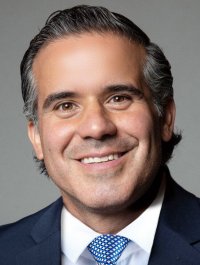 DIP. LUIS ALBERTO AGUILAR LOZOYA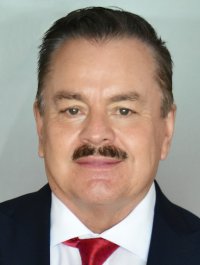 DIP. MARIO HUMBERTO VÁZQUEZ ROBLESSECRETARIO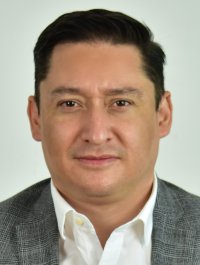 DIP. JOSÉ ALFREDO CHÁVEZ MADRIDVOCAL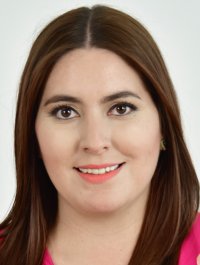 DIP. ILSE AMÉRICA GARCÍA SOTOVOCAL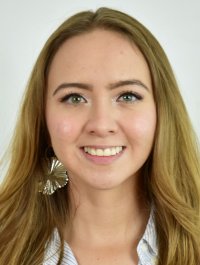 DIP CARLA YAMILETH RIVAS MARTÍNEZVOCAL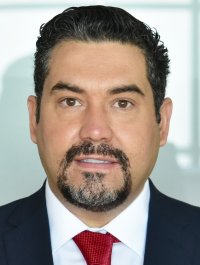 DIP. EDGAR JOSÉ PIÑÓN DOMÍNGUEZVOCAL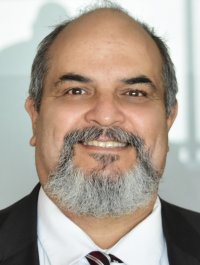 DIP. BENJAMÍN CARRERA CHÁVEZVOCALANEXO "A" / Fondo General de Participaciones (FGP) ANEXO "A" / Fondo General de Participaciones (FGP) ANEXO "A" / Fondo General de Participaciones (FGP) ANEXO "A" / Fondo General de Participaciones (FGP) Municipios20222023VariaciónMunicipios20222023VariaciónAhumada30,025,147.9032,451,953.492,426,805.59Aldama27,702,126.1230,819,404.713,117,278.59Allende23,466,082.2324,935,223.031,469,140.80Aquiles Serdán22,391,197.4224,072,369.861,681,172.44Ascensión21,590,235.0024,482,156.032,891,921.03Bachíniva19,090,482.4020,233,471.521,142,989.12Balleza25,519,629.5926,818,273.341,298,643.75Batopilas de Manuel Gómez Morín19,731,300.5320,726,033.76994,733.23Bocoyna38,659,922.6440,936,722.522,276,799.88Buenaventura32,092,978.7834,141,140.822,048,162.04Camargo93,822,207.67100,633,159.086,810,951.41Carichí19,480,454.6920,429,898.85949,444.16Casas Grandes18,868,556.3820,530,441.761,661,885.38Chihuahua969,340,478.741,245,492,688.71276,152,209.97Coronado14,141,040.0814,978,900.02837,859.94Coyame del Sotol15,669,516.6216,520,544.74851,028.12Cuauhtémoc183,618,089.05207,436,045.3123,817,956.26Cusihuiriachi19,856,211.9320,951,169.801,094,957.87Chínipas17,778,883.0818,782,822.951,003,939.87Delicias167,555,401.44185,200,336.9217,644,935.48Dr. Belisario Domínguez17,312,576.4318,217,794.11905,217.68El Tule14,473,951.9615,224,737.90750,785.94Galeana16,266,810.2617,577,718.381,310,908.12Gómez Farías19,562,885.2020,652,126.621,089,241.42Gran Morelos14,859,142.3215,632,204.17773,061.85Guadalupe23,766,966.5825,239,487.941,472,521.36Guadalupe y Calvo47,433,663.9350,112,697.142,679,033.21Guachochi40,222,872.4942,690,579.902,467,707.41Guazapares17,663,238.2418,601,482.60938,244.36ANEXO "A" / Fondo General de Participaciones (FGP)ANEXO "A" / Fondo General de Participaciones (FGP)ANEXO "A" / Fondo General de Participaciones (FGP)ANEXO "A" / Fondo General de Participaciones (FGP)Municipios20222023VariaciónGuerrero56,895,983.4960,310,011.053,414,027.56Hidalgo del Parral164,376,382.21178,972,749.6314,596,367.42Huejotitán15,860,347.7816,681,589.12821,241.34Ignacio Zaragoza18,822,938.8919,769,318.46946,379.57Janos16,911,695.3017,732,756.56821,061.26Jiménez63,552,713.9267,899,417.684,346,703.76Juárez1,269,536,722.271,725,672,523.39456,135,801.12Julimes16,100,293.6817,014,672.80914,379.12La Cruz15,610,218.7316,459,396.74849,178.01López17,756,450.9418,751,999.11995,548.17Madera72,204,244.6876,673,218.424,468,973.74Maguarichi14,453,262.2115,210,602.51757,340.30Manuel Benavides17,304,296.6418,231,553.76927,257.12Matachí14,836,023.6115,659,617.45823,593.84Matamoros15,696,878.9016,603,703.50906,824.60Meoqui41,664,591.7146,835,466.175,170,874.46Morelos16,925,079.1217,858,959.80933,880.68Moris15,171,203.1215,976,497.33805,294.21Namiquipa42,457,817.1545,127,156.262,669,339.11Nonoava15,195,089.2315,971,731.59776,642.36Nuevo Casas Grandes75,372,208.3982,059,123.996,686,915.60Ocampo20,717,752.7422,095,559.361,377,806.62Ojinaga44,705,166.5947,948,325.163,243,158.57Praxedis G. Guerrero14,567,212.3815,368,463.95801,251.57Riva Palacio25,765,772.2627,433,993.311,668,221.05Rosales20,828,481.6122,235,358.621,406,877.01Rosario15,515,725.6216,368,835.30853,109.68San Francisco de Borja15,199,478.9216,080,115.14880,636.22San Francisco de Conchos15,769,944.5716,677,801.41907,856.84San Francisco del Oro29,495,254.3431,185,573.131,690,318.79ANEXO "A" / Fondo General de Participaciones (FGP)ANEXO "A" / Fondo General de Participaciones (FGP)ANEXO "A" / Fondo General de Participaciones (FGP)ANEXO "A" / Fondo General de Participaciones (FGP)Municipios20222023VariaciónSanta Bárbara45,809,530.5248,952,585.543,143,055.02Santa Isabel15,458,548.3116,803,816.471,345,268.16Satevó19,303,537.0420,695,465.241,391,928.20Saucillo51,057,034.2754,087,588.963,030,554.69Temósachic18,810,968.5219,939,583.921,128,615.40Urique24,721,265.0426,035,571.121,314,306.08Uruachi17,976,449.6118,921,264.32944,814.71Valle de Zaragoza19,167,132.7920,248,126.531,080,993.74Total4,403,535,746.805,301,071,678.80897,535,932.00Este Anexo forma parte integral del Dictamen que recae a las Iniciativas con carácter de decreto, por medio de las cuales se remiten los proyectos de Leyes de Ingresos, para el Ejercicio Fiscal 2023, correspondientes a los 67 Ayuntamientos del Estado de Chihuahua.Este Anexo forma parte integral del Dictamen que recae a las Iniciativas con carácter de decreto, por medio de las cuales se remiten los proyectos de Leyes de Ingresos, para el Ejercicio Fiscal 2023, correspondientes a los 67 Ayuntamientos del Estado de Chihuahua.Este Anexo forma parte integral del Dictamen que recae a las Iniciativas con carácter de decreto, por medio de las cuales se remiten los proyectos de Leyes de Ingresos, para el Ejercicio Fiscal 2023, correspondientes a los 67 Ayuntamientos del Estado de Chihuahua.Este Anexo forma parte integral del Dictamen que recae a las Iniciativas con carácter de decreto, por medio de las cuales se remiten los proyectos de Leyes de Ingresos, para el Ejercicio Fiscal 2023, correspondientes a los 67 Ayuntamientos del Estado de Chihuahua.Fuente: Presupuesto de Egresos de la Federación 2023/ - Proyecto de Presupuesto de Egresos del Estado de Chihuahua 2023.Fuente: Presupuesto de Egresos de la Federación 2023/ - Proyecto de Presupuesto de Egresos del Estado de Chihuahua 2023.Fuente: Presupuesto de Egresos de la Federación 2023/ - Proyecto de Presupuesto de Egresos del Estado de Chihuahua 2023.Fuente: Presupuesto de Egresos de la Federación 2023/ - Proyecto de Presupuesto de Egresos del Estado de Chihuahua 2023.ANEXO "B" / Fondo de Fomento Municipal (FFM)ANEXO "B" / Fondo de Fomento Municipal (FFM)ANEXO "B" / Fondo de Fomento Municipal (FFM)ANEXO "B" / Fondo de Fomento Municipal (FFM)Municipios20222023VariaciónAhumada7,054,277.617,593,359.30539,081.69Aldama7,258,647.978,097,988.61839,340.64Allende5,077,238.585,488,718.47411,479.89Aquiles Serdán6,167,046.076,688,163.29521,117.22Ascensión4,000,352.364,425,044.43424,692.07Bachíniva3,537,185.053,657,112.98119,927.93Balleza6,150,666.866,395,300.00244,633.14Batopilas de Manuel Gómez Morín.5,180,160.374,446,826.02-733,334.35Bocoyna8,874,172.5110,121,977.681,247,805.17Buenaventura8,128,359.958,599,412.88471,052.93Camargo21,343,418.6823,872,455.542,529,036.86Carichí4,341,926.904,445,870.94103,944.04Casas Grandes4,501,680.924,860,373.11358,692.19Chihuahua261,331,717.24317,546,185.6556,214,468.41Coronado2,762,100.872,931,089.69168,988.82Coyame del Sotol2,982,607.893,130,957.73148,349.84Cuauhtémoc34,021,725.8637,493,173.263,471,447.40Cusihuiriachi3,679,063.443,786,833.86107,770.42Chínipas3,294,165.023,394,914.49100,749.47Delicias43,583,551.8045,247,311.661,663,759.86Dr. Belisario Domínguez3,447,442.473,520,033.0772,590.60El Tule2,815,682.052,848,604.3632,922.31Galeana3,611,461.203,744,851.08133,389.88Gómez Farías4,177,811.364,528,611.21350,799.85Gran Morelos2,967,353.543,066,661.5399,307.99Guadalupe4,614,355.845,233,604.20619,248.36Guadalupe y Calvo13,410,792.4413,931,008.42520,215.98Guachochi11,909,809.7013,222,132.361,312,322.66Guazapares3,949,710.994,154,226.69204,515.70Guerrero13,945,683.6614,404,290.95458,607.29ANEXO "B" / Fondo de Fomento Municipal (FFM)ANEXO "B" / Fondo de Fomento Municipal (FFM)ANEXO "B" / Fondo de Fomento Municipal (FFM)ANEXO "B" / Fondo de Fomento Municipal (FFM)Municipios20222023VariaciónHidalgo del Parral41,703,363.6043,548,262.791,844,899.19Huejotitán2,938,688.713,015,125.5176,436.80Ignacio Zaragoza3,487,613.183,573,219.3185,606.13Janos3,896,918.114,509,307.79612,389.68Jiménez15,144,327.4316,274,017.291,129,689.86Juárez363,734,635.03467,554,181.58103,819,546.55Julimes3,328,098.253,621,125.26293,027.01La Cruz3,166,705.343,318,074.17151,368.83López3,290,008.683,389,343.2199,334.53Madera15,468,074.9016,182,161.80714,086.90Maguarichi2,767,150.462,886,892.62119,742.16Manuel Benavides3,305,061.583,412,526.29107,464.71Matachí2,979,618.773,152,679.73173,060.96Matamoros3,353,774.763,399,247.1845,472.42Meoqui11,606,189.5713,100,388.511,494,198.94Morelos3,135,967.733,227,930.1991,962.46Moris3,100,141.143,218,416.90118,275.76Namiquipa9,706,175.3110,431,845.64725,670.33Nonoava3,120,288.383,060,437.81-59,850.57Nuevo Casas Grandes19,607,414.2520,940,869.361,333,455.11Ocampo4,474,874.964,930,999.42456,124.46Ojinaga10,620,084.7411,296,187.38676,102.64Praxedis G. Guerrero2,699,089.772,777,783.7878,694.01Riva Palacio5,462,332.625,656,346.64194,014.02Rosales5,037,063.535,895,768.81858,705.28Rosario3,106,267.413,116,715.9210,448.51San Francisco de Borja2,995,288.683,163,870.19168,581.51San Francisco de Conchos2,921,938.323,014,440.8992,502.57San Francisco del Oro5,835,677.766,135,452.70299,774.94Santa Bárbara8,796,382.0019,749,374.7510,952,992.75ANEXO "B" / Fondo de Fomento Municipal (FFM)ANEXO "B" / Fondo de Fomento Municipal (FFM)ANEXO "B" / Fondo de Fomento Municipal (FFM)ANEXO "B" / Fondo de Fomento Municipal (FFM)Municipios20222023VariaciónSanta Isabel3,292,608.533,425,852.19133,243.66Satevó3,576,660.933,740,616.36163,955.43Saucillo12,177,224.5312,576,046.55398,822.02Temósachic3,926,609.774,287,466.73360,856.96Urique6,254,133.957,276,723.181,022,589.23Uruachi3,766,061.634,009,592.00243,530.37Valle de Zaragoza3,919,003.494,142,943.11223,939.62Total1,115,821,687.001,317,889,327.00202,067,640.00Este Anexo forma parte integral del Dictamen que recae a las Iniciativas con carácter de decreto, por medio de las cuales se remiten los proyectos de Leyes de Ingresos, para el Ejercicio Fiscal 2023, correspondientes a los 67 Ayuntamientos del Estado de Chihuahua.Fuente: Presupuesto de Egresos de la Federación 2023/ - Proyecto de Presupuesto de Egresos del Estado de Chihuahua 2023.ANEXO "C" / Impuesto Especial sobre Producción y Servicios, en materia de CervezaANEXO "C" / Impuesto Especial sobre Producción y Servicios, en materia de CervezaANEXO "C" / Impuesto Especial sobre Producción y Servicios, en materia de CervezaANEXO "C" / Impuesto Especial sobre Producción y Servicios, en materia de CervezaBebidas Alcohólicas y Tabacos Labrados (IEPS).Bebidas Alcohólicas y Tabacos Labrados (IEPS).Bebidas Alcohólicas y Tabacos Labrados (IEPS).Bebidas Alcohólicas y Tabacos Labrados (IEPS).Municipios20222023VariaciónAhumada796,411.81900,812.22104,400.41Aldama734,794.06855,495.38120,701.32Allende622,433.73692,160.2969,726.56Aquiles Serdán593,922.60668,208.9374,286.33Ascensión572,677.21679,583.91106,906.70Bachíniva506,371.71561,647.5055,275.79Balleza676,903.72744,430.6467,526.92Batopilas de Manuel Gómez Morín523,369.30575,320.2051,950.90Bocoyna1,025,447.701,136,335.29110,887.59Buenaventura851,260.66947,701.2596,440.59Camargo2,488,617.682,793,409.02304,791.34Carichí516,715.66567,099.9950,384.33Casas Grandes500,485.16569,890.9069,405.74Chihuahua25,711,586.9434,572,804.258,861,217.31Coronado375,088.62415,789.3440,700.72Coyame del Sotol415,631.19458,582.8342,951.64Cuauhtémoc4,870,437.755,758,079.40887,641.65Cusihuiriachi526,682.55581,569.6154,887.06Chínipas471,581.77521,379.9149,798.14Delicias4,444,377.775,140,853.14696,475.37Dr. Belisario Domínguez459,213.07505,695.6546,482.58El Tule383,919.05422,613.3938,694.34Galeana431,474.30487,928.2156,453.91Gómez Farías518,902.11573,268.6754,366.56Gran Morelos394,136.16433,923.9739,787.81Guadalupe630,414.64700,606.1870,191.54Guadalupe y Calvo1,258,169.651,391,045.07132,875.42Guachochi1,066,904.671,185,019.45118,114.78Guazapares468,514.31516,346.2047,831.89Guerrero1,509,156.031,674,105.54164,949.51ANEXO "C" / Impuesto Especial sobre Producción y Servicios, en materia de Cerveza, ANEXO "C" / Impuesto Especial sobre Producción y Servicios, en materia de Cerveza, ANEXO "C" / Impuesto Especial sobre Producción y Servicios, en materia de Cerveza, ANEXO "C" / Impuesto Especial sobre Producción y Servicios, en materia de Cerveza, Bebidas Alcohólicas y Tabacos Labrados (IEPS).Bebidas Alcohólicas y Tabacos Labrados (IEPS).Bebidas Alcohólicas y Tabacos Labrados (IEPS).Bebidas Alcohólicas y Tabacos Labrados (IEPS).Municipios20222023VariaciónHidalgo del Parral4,360,054.844,967,985.68607,930.84Huejotitán420,692.96463,053.1542,360.19Ignacio Zaragoza499,275.17548,763.3849,488.21Janos448,579.77492,231.8143,652.04Jiménez1,685,724.641,884,774.83199,050.19Juárez33,674,239.8947,901,797.3314,227,557.44Julimes427,057.48472,299.0045,241.52La Cruz414,058.33456,885.4642,827.13López470,986.76520,524.2949,537.53Madera1,915,204.982,128,320.94213,115.96Maguarichi383,370.26422,221.0138,850.75Manuel Benavides458,993.45506,077.5947,084.14Matachí393,522.94434,684.9241,161.98Matamoros416,356.97460,891.1844,534.21Meoqui1,105,146.021,300,074.60194,928.58Morelos448,934.77495,735.0046,800.23Moris402,413.51443,480.9841,067.47Namiquipa1,126,186.191,252,654.76126,468.57Nonoava403,047.09443,348.6940,301.60Nuevo Casas Grandes1,999,234.672,277,824.72278,590.05Ocampo549,534.77613,335.9663,801.19Ojinaga1,185,796.741,330,965.71145,168.97Praxedis G. Guerrero386,392.76426,602.9840,210.22Riva Palacio683,432.61761,522.0078,089.39Rosales552,471.84617,216.5564,744.71Rosario411,551.91454,371.6342,819.72San Francisco de Borja403,163.52446,357.2443,193.72San Francisco de Conchos418,295.03462,948.0144,652.98San Francisco del Oro782,356.47865,659.6183,303.14Santa Bárbara1,215,089.801,358,842.31143,752.51ANEXO "C" / Impuesto Especial sobre Producción y Servicios, en materia de Cerveza, ANEXO "C" / Impuesto Especial sobre Producción y Servicios, en materia de Cerveza, ANEXO "C" / Impuesto Especial sobre Producción y Servicios, en materia de Cerveza, ANEXO "C" / Impuesto Especial sobre Producción y Servicios, en materia de Cerveza, Bebidas Alcohólicas y Tabacos Labrados (IEPS).Bebidas Alcohólicas y Tabacos Labrados (IEPS).Bebidas Alcohólicas y Tabacos Labrados (IEPS).Bebidas Alcohólicas y Tabacos Labrados (IEPS).Municipios20222023VariaciónSanta Isabel410,035.29466,445.9856,410.69Satevó512,022.95574,471.6762,448.72Saucillo1,354,278.921,501,381.46147,102.54Temósachic498,957.66553,489.6754,532.01Urique655,727.24722,704.1366,976.89Uruachi476,822.19525,222.8148,400.62Valle de Zaragoza508,404.85562,054.3053,649.45Total116,803,016.82147,148,927.6030,345,910.78Este Anexo forma parte integral del Dictamen que recae a las Iniciativas con carácter de decreto, por medio de las cuales se remiten los proyectos de Leyes de Ingresos, para el Ejercicio Fiscal 2023, correspondientes a los 67 Ayuntamientos del Estado de Chihuahua.Fuente: Presupuesto de Egresos de la Federación 2023/ - Proyecto de Presupuesto de Egresos del Estado de Chihuahua 2023.ANEXO "D" / Fondo de Fiscalización y Recaudación (FOFIR)ANEXO "D" / Fondo de Fiscalización y Recaudación (FOFIR)ANEXO "D" / Fondo de Fiscalización y Recaudación (FOFIR)ANEXO "D" / Fondo de Fiscalización y Recaudación (FOFIR)Municipios20222023VariaciónAhumada2,957,862.302,025,495.86-932,366.44Aldama2,729,014.851,923,599.97-805,414.88Allende2,311,710.171,556,337.47-755,372.70Aquiles Serdán2,205,820.231,502,482.29-703,337.94Ascensión2,126,915.161,528,059.19-598,855.97Bachíniva1,880,657.451,262,876.60-617,780.85Balleza2,514,010.941,673,868.47-840,142.47Batopilas de Manuel Gómez Morín1,943,786.261,293,619.99-650,166.27Bocoyna3,808,498.392,555,074.60-1,253,423.79Buenaventura3,161,570.172,130,926.86-1,030,643.31Camargo9,242,691.216,281,040.90-2,961,650.31Carichí1,919,074.731,275,136.66-643,938.07Casas Grandes1,858,794.891,281,412.07-577,382.82Chihuahua95,492,474.0177,737,701.90-17,754,772.11Coronado1,393,073.88934,911.36-458,162.52Coyame del Sotol1,543,648.431,031,133.46-512,514.97Cuauhtémoc18,088,737.6312,947,166.69-5,141,570.94Cusihuiriachi1,956,091.631,307,671.90-648,419.73Chínipas1,751,448.091,172,334.05-579,114.04Delicias16,506,356.8211,559,320.03-4,947,036.79Dr. Belisario Domínguez1,705,510.901,137,067.65-568,443.25El Tule1,425,869.97950,255.39-475,614.58Galeana1,602,489.521,097,117.18-505,372.34Gómez Farías1,927,195.191,289,007.05-638,188.14Gran Morelos1,463,816.17975,687.48-488,128.69Guadalupe2,341,351.141,575,328.23-766,022.91Guadalupe y Calvo4,672,824.483,127,795.09-1,545,029.39Guachochi3,962,469.012,664,542.00-1,297,927.01Guazapares1,740,055.591,161,015.65-579,039.94Guerrero5,604,984.363,764,262.69-1,840,721.67ANEXO "D" / Fondo de Fiscalización y Recaudación (FOFIR)ANEXO "D" / Fondo de Fiscalización y Recaudación (FOFIR)ANEXO "D" / Fondo de Fiscalización y Recaudación (FOFIR)ANEXO "D" / Fondo de Fiscalización y Recaudación (FOFIR)Municipios20222023VariaciónHidalgo del Parral16,193,182.6311,170,623.79-5,022,558.84Huejotitán1,562,447.751,041,185.08-521,262.67Ignacio Zaragoza1,854,300.981,233,906.39-620,394.59Janos1,666,018.971,106,793.93-559,225.04Jiménez6,260,757.724,237,957.19-2,022,800.53Juárez125,065,655.58107,708,232.58-17,357,423.00Julimes1,586,085.501,061,974.57-524,110.93La Cruz1,537,806.831,027,316.89-510,489.94López1,749,238.241,170,410.18-578,828.06Madera7,113,044.504,785,575.90-2,327,468.60Maguarichi1,423,831.77949,373.12-474,458.65Manuel Benavides1,704,695.241,137,926.46-566,768.78Matachí1,461,538.67977,398.49-484,140.18Matamoros1,546,343.971,036,323.83-510,020.14Meoqui4,104,496.852,923,245.99-1,181,250.86Morelos1,667,337.451,114,670.93-552,666.52Moris1,494,558.16997,176.62-497,381.54Namiquipa4,182,639.732,816,621.45-1,366,018.28Nonoava1,496,911.25996,879.16-500,032.09Nuevo Casas Grandes7,425,129.575,121,738.39-2,303,391.18Ocampo2,040,964.461,379,099.23-661,865.23Ojinaga4,404,032.492,992,705.33-1,411,327.16Praxedis G. Guerrero1,435,057.32959,226.08-475,831.24Riva Palacio2,538,259.151,712,298.77-825,960.38Rosales2,051,872.671,387,824.83-664,047.84Rosario1,528,498.041,021,664.48-506,833.56San Francisco de Borja1,497,343.691,003,643.95-493,699.74San Francisco de Conchos1,553,541.871,040,948.67-512,593.20San Francisco del Oro2,905,660.981,946,454.45-959,206.53Santa Bárbara4,512,826.503,055,386.46-1,457,440.04ANEXO "D" / Fondo de Fiscalización y Recaudación (FOFIR)ANEXO "D" / Fondo de Fiscalización y Recaudación (FOFIR)ANEXO "D" / Fondo de Fiscalización y Recaudación (FOFIR)ANEXO "D" / Fondo de Fiscalización y Recaudación (FOFIR)Municipios20222023VariaciónSanta Isabel1,522,865.341,048,813.93-474,051.41Satevó1,901,646.071,291,712.04-609,934.03Saucillo5,029,772.953,375,888.84-1,653,884.11Temósachic1,853,121.751,244,533.54-608,588.21Urique2,435,361.791,625,015.94-810,345.85Uruachi1,770,910.931,180,974.90-589,936.03Valle de Zaragoza1,888,208.501,263,791.30-624,417.20Total433,804,769.43330,867,562.40-102,937,207.03Este Anexo forma parte integral del Dictamen que recae a las Iniciativas con carácter de decreto, por medio de las cuales se remiten los proyectos de Leyes de Ingresos, para el Ejercicio Fiscal 2023 correspondientes a los 67 Ayuntamientos del Estado de Chihuahua.Este Anexo forma parte integral del Dictamen que recae a las Iniciativas con carácter de decreto, por medio de las cuales se remiten los proyectos de Leyes de Ingresos, para el Ejercicio Fiscal 2023 correspondientes a los 67 Ayuntamientos del Estado de Chihuahua.Este Anexo forma parte integral del Dictamen que recae a las Iniciativas con carácter de decreto, por medio de las cuales se remiten los proyectos de Leyes de Ingresos, para el Ejercicio Fiscal 2023 correspondientes a los 67 Ayuntamientos del Estado de Chihuahua.Este Anexo forma parte integral del Dictamen que recae a las Iniciativas con carácter de decreto, por medio de las cuales se remiten los proyectos de Leyes de Ingresos, para el Ejercicio Fiscal 2023 correspondientes a los 67 Ayuntamientos del Estado de Chihuahua.Fuente: Presupuesto de Egresos de la Federación 2023 / - Proyecto de Presupuesto de Egresos del Estado de Chihuahua 2023.Fuente: Presupuesto de Egresos de la Federación 2023 / - Proyecto de Presupuesto de Egresos del Estado de Chihuahua 2023.Fuente: Presupuesto de Egresos de la Federación 2023 / - Proyecto de Presupuesto de Egresos del Estado de Chihuahua 2023.Fuente: Presupuesto de Egresos de la Federación 2023 / - Proyecto de Presupuesto de Egresos del Estado de Chihuahua 2023.ANEXO "E" / Impuesto Sobre Autos Nuevos (ISAN)ANEXO "E" / Impuesto Sobre Autos Nuevos (ISAN)ANEXO "E" / Impuesto Sobre Autos Nuevos (ISAN)ANEXO "E" / Impuesto Sobre Autos Nuevos (ISAN)Municipios20222023VariaciónAhumada628,153.30779,255.24151,101.94Aldama579,553.58740,053.53160,499.95Allende490,931.70598,759.12107,827.42Aquiles Serdán468,444.14578,039.79109,595.65Ascensión451,687.28587,879.82136,192.54Bachíniva399,390.19485,857.9286,467.73Balleza533,893.77643,976.03110,082.26Batopilas de Manuel Gómez Morín412,796.69497,685.6284,888.93Bocoyna808,800.61982,996.47174,195.86Buenaventura671,414.20819,816.99148,402.79Camargo1,962,845.602,416,462.13453,616.53Carichí407,548.76490,574.6583,025.89Casas Grandes394,747.30492,988.9598,241.65Chihuahua20,279,481.1229,907,497.169,628,016.04Coronado295,843.37359,682.0963,838.72Coyame del Sotol327,820.49396,700.9668,880.47Cuauhtémoc3,841,456.804,981,075.351,139,618.55Cusihuiriachi415,409.95503,091.7187,681.76Chínipas371,950.34451,024.1079,073.76Delicias3,505,410.824,447,138.55941,727.73Dr. Belisario Domínguez362,194.79437,456.3075,261.51El Tule302,808.19365,585.2962,777.10Galeana340,316.41422,086.4381,770.02Gómez Farías409,273.28495,910.9186,637.63Gran Morelos310,866.72375,369.6164,502.89Guadalupe497,226.48606,065.31108,838.83Guadalupe y Calvo992,355.231,203,335.32210,980.09Guachochi841,498.941,025,111.11183,612.17Guazapares369,530.95446,669.6577,138.70Guerrero1,190,315.531,448,199.17257,883.64ANEXO "E" / Impuesto Sobre Autos Nuevos (ISAN)ANEXO "E" / Impuesto Sobre Autos Nuevos (ISAN)ANEXO "E" / Impuesto Sobre Autos Nuevos (ISAN)ANEXO "E" / Impuesto Sobre Autos Nuevos (ISAN)Municipios20222023VariaciónHidalgo del Parral3,438,902.854,297,598.09858,695.24Huejotitán331,812.85400,568.0568,755.20Ignacio Zaragoza393,792.94474,712.4180,919.47Janos353,807.99425,809.3072,001.31Jiménez1,329,580.361,630,440.44300,860.08Juárez26,559,858.5441,437,855.5214,877,996.98Julimes336,832.73408,566.2571,733.52La Cruz326,579.92395,232.6468,652.72López371,481.04450,283.9478,802.90Madera1,510,578.221,841,122.06330,543.84Maguarichi302,375.34365,245.8662,870.52Manuel Benavides362,021.56437,786.7175,765.15Matachí310,383.06376,027.8765,644.81Matamoros328,392.93398,697.8270,304.89Meoqui871,661.011,124,640.54252,979.53Morelos354,087.99428,839.7674,751.77Moris317,395.32383,636.9866,241.66Namiquipa888,256.011,083,619.61195,363.60Nonoava317,895.03383,522.5465,627.51Nuevo Casas Grandes1,576,854.891,970,451.56393,596.67Ocampo433,434.16530,571.4697,137.30Ojinaga935,272.591,151,363.16216,090.57Praxedis G. Guerrero304,759.28369,036.5264,277.24Riva Palacio539,043.30658,761.05119,717.75Rosales435,750.71533,928.4098,177.69Rosario324,603.04393,058.0268,454.98San Francisco de Borja317,986.87386,125.1168,138.24San Francisco de Conchos329,921.53400,477.1070,555.57San Francisco del Oro617,067.45748,846.18131,778.73ANEXO "E" / Impuesto Sobre Autos Nuevos (ISAN)ANEXO "E" / Impuesto Sobre Autos Nuevos (ISAN)ANEXO "E" / Impuesto Sobre Autos Nuevos (ISAN)ANEXO "E" / Impuesto Sobre Autos Nuevos (ISAN)Municipios20222023VariaciónSanta Bárbara958,376.891,175,478.05217,101.16Santa Isabel323,406.84403,503.0580,096.21Satevó403,847.49496,951.5993,104.10Saucillo1,068,159.421,298,782.74230,623.32Temósachic393,542.51478,800.9285,258.41Urique517,191.26625,181.32107,990.06Uruachi376,083.61454,348.4478,264.83Valle de Zaragoza400,993.79486,209.8385,216.04Total92,125,957.85127,292,426.2035,166,468.35Este Anexo forma parte integral del Dictamen que recae a las Iniciativas con carácter de decreto, por medio de las cuales se remiten los proyectos de Leyes de Ingresos, para el Ejercicio Fiscal 2023, correspondientes a los 67 Ayuntamientos del Estado de Chihuahua.Fuente: Presupuesto de Egresos de la Federación 2023/ - Proyecto de Presupuesto de Egresos del Estado de Chihuahua 2023.ANEXO "F" / Impuesto Sobre Tenencia y Uso de VehículosANEXO "F" / Impuesto Sobre Tenencia y Uso de VehículosANEXO "F" / Impuesto Sobre Tenencia y Uso de VehículosANEXO "F" / Impuesto Sobre Tenencia y Uso de VehículosANEXO "F" / Impuesto Sobre Tenencia y Uso de VehículosMunicipiosMunicipios20222023VariaciónAhumadaAhumada631.84612.35-19.49AldamaAldama582.95581.54-1.41AllendeAllende493.81470.51-23.30Aquiles SerdánAquiles Serdán471.19454.23-16.96AscensiónAscensión454.34461.967.62BachínivaBachíniva401.73381.79-19.94BallezaBalleza537.02506.04-30.98Batopilas de Manuel Gómez MorínBatopilas de Manuel Gómez Morín415.22391.09-24.13BocoynaBocoyna813.54772.45-41.09BuenaventuraBuenaventura675.35644.22-31.13CamargoCamargo1974.351898.88-75.47CarichíCarichí409.94385.50-24.44Casas GrandesCasas Grandes397.06387.40-9.66ChihuahuaChihuahua20398.3823501.623103.23CoronadoCoronado297.58282.64-14.94Coyame del SotolCoyame del Sotol329.74311.73-18.01CuauhtémocCuauhtémoc3863.983914.1850.20CusihuiriachiCusihuiriachi417.85395.33-22.52ChínipasChínipas374.13354.42-19.71DeliciasDelicias3525.963494.61-31.35Dr. Belisario DomínguezDr. Belisario Domínguez364.32343.76-20.56El TuleEl Tule304.58287.28-17.30GaleanaGaleana342.31331.68-10.63Gómez FaríasGómez Farías411.67389.69-21.98Gran MorelosGran Morelos312.69294.97-17.72GuadalupeGuadalupe500.14476.25-23.89Guadalupe y CalvoGuadalupe y Calvo998.17945.59-52.58GuachochiGuachochi846.43805.54-40.89GuazaparesGuazapares371.7351.00-20.70GuerreroGuerrero1197.291138.01-59.28ANEXO "F" / Impuesto Sobre Tenencia y Uso de VehículosANEXO "F" / Impuesto Sobre Tenencia y Uso de VehículosANEXO "F" / Impuesto Sobre Tenencia y Uso de VehículosANEXO "F" / Impuesto Sobre Tenencia y Uso de VehículosMunicipios20222023VariaciónHidalgo del Parral3459.073377.10-81.97Huejotitán333.76314.77-18.99Ignacio Zaragoza396.1373.03-23.07Janos355.88334.61-21.27Jiménez1337.381281.22-56.16Juárez26715.5832562.295846.71Julimes338.81321.06-17.75La Cruz328.49310.58-17.91López373.66353.84-19.82Madera1519.431446.77-72.66Maguarichi304.15287.01-17.14Manuel Benavides364.14344.02-20.12Matachí312.2295.49-16.71Matamoros330.32313.30-17.02Meoqui876.77883.756.98Morelos356.16336.99-19.17Moris319.26301.47-17.79Namiquipa893.46851.52-41.94Nonoava319.76301.38-18.38Nuevo Casas Grandes1586.11548.40-37.70Ocampo435.98416.93-19.05Ojinaga940.76904.75-36.01Praxedis G. Guerrero306.55289.99-16.56Riva Palacio542.2517.66-24.54Rosales438.31419.57-18.74Rosario326.51308.87-17.64San Francisco de Borja319.85303.42-16.43San Francisco de Conchos331.86314.70-17.16San Francisco del Oro620.69588.45-32.24Santa Bárbara964.00923.70-40.30ANEXO "F" / Impuesto Sobre Tenencia y Uso de VehículosANEXO "F" / Impuesto Sobre Tenencia y Uso de VehículosANEXO "F" / Impuesto Sobre Tenencia y Uso de VehículosANEXO "F" / Impuesto Sobre Tenencia y Uso de VehículosMunicipios20222023VariaciónSanta Isabel325.3317.08-8.22Satevó406.22390.51-15.71Saucillo1074.421020.60-53.82Temósachic395.85376.25-19.60Urique520.22491.27-28.95Uruachi378.29357.03-21.26Valle de Zaragoza403.34382.07-21.27Total92,666.09100,027.687,361.59Este Anexo forma parte integral del Dictamen que recae a las Iniciativas con carácter de decreto, por medio de las cuales se remiten los proyectos de Leyes de Ingresos, para el Ejercicio Fiscal 2023, correspondientes a los 67 Ayuntamientos del Estado de Chihuahua.Este Anexo forma parte integral del Dictamen que recae a las Iniciativas con carácter de decreto, por medio de las cuales se remiten los proyectos de Leyes de Ingresos, para el Ejercicio Fiscal 2023, correspondientes a los 67 Ayuntamientos del Estado de Chihuahua.Este Anexo forma parte integral del Dictamen que recae a las Iniciativas con carácter de decreto, por medio de las cuales se remiten los proyectos de Leyes de Ingresos, para el Ejercicio Fiscal 2023, correspondientes a los 67 Ayuntamientos del Estado de Chihuahua.Este Anexo forma parte integral del Dictamen que recae a las Iniciativas con carácter de decreto, por medio de las cuales se remiten los proyectos de Leyes de Ingresos, para el Ejercicio Fiscal 2023, correspondientes a los 67 Ayuntamientos del Estado de Chihuahua.Fuente: Presupuesto de Egresos de la Federación 2023 - / - Proyecto de Presupuesto de Egresos del Estado de Chihuahua 2023.Fuente: Presupuesto de Egresos de la Federación 2023 - / - Proyecto de Presupuesto de Egresos del Estado de Chihuahua 2023.Fuente: Presupuesto de Egresos de la Federación 2023 - / - Proyecto de Presupuesto de Egresos del Estado de Chihuahua 2023.Fuente: Presupuesto de Egresos de la Federación 2023 - / - Proyecto de Presupuesto de Egresos del Estado de Chihuahua 2023.ANEXO "G" / Cuotas de Gasolina y Diésel en 70% y 30%ANEXO "G" / Cuotas de Gasolina y Diésel en 70% y 30%ANEXO "G" / Cuotas de Gasolina y Diésel en 70% y 30%ANEXO "G" / Cuotas de Gasolina y Diésel en 70% y 30%Municipios20222023VariaciónAhumada586,740.46586,740.460.00Aldama1,044,265.721,044,265.720.00Allende340,257.35340,257.350.00Aquiles Serdán975,989.74975,989.740.00Ascensión1,046,109.941,046,109.940.00Bachíniva232,811.88232,811.880.00Balleza659,105.79659,105.790.00Batopilas de Manuel Gómez Morín451,832.25451,832.250.00Bocoyna936,178.79936,178.790.00Buenaventura1,008,143.201,008,143.200.00Camargo1,984,493.761,984,493.760.00Carichí325,263.09325,263.090.00Casas Grandes473,682.17473,682.170.00Chihuahua37,592,844.4037,592,844.400.00Coronado81,546.3081,546.300.00Coyame del Sotol49,312.6649,312.660.00Cuauhtémoc7,242,065.187,242,065.180.00Cusihuiriachi204,427.03204,427.030.00Chínipas249,449.89249,449.890.00Delicias6,034,025.306,034,025.300.00Dr. Belisario Domínguez98,464.9598,464.950.00El Tule58,052.6358,052.630.00Galeana266,849.64266,849.640.00Gómez Farías281,563.26281,563.260.00Gran Morelos98,144.2298,144.220.00Guadalupe169,868.08169,868.080.00Guadalupe y Calvo2,025,186.732,025,186.730.00Guachochi2,011,796.142,011,796.140.00Guazapares328,590.70328,590.700.00Guerrero1,422,169.081,422,169.080.00ANEXO "G" / Cuotas de Gasolina y Diésel en 70% y 30%ANEXO "G" / Cuotas de Gasolina y Diésel en 70% y 30%ANEXO "G" / Cuotas de Gasolina y Diésel en 70% y 30%ANEXO "G" / Cuotas de Gasolina y Diésel en 70% y 30%Municipios20222023VariaciónHidalgo del Parral4,677,165.434,677,165.430.00Huejotitán33,035.4733,035.470.00Ignacio Zaragoza208,315.92208,315.920.00Janos441,207.98441,207.980.00Jiménez1,638,102.401,638,102.400.00Juárez60,636,529.8760,636,529.870.00Julimes199,656.13199,656.130.00La Cruz148,499.26148,499.260.00López165,257.55165,257.550.00Madera1,008,063.021,008,063.020.00Maguarichi52,199.2552,199.250.00Manuel Benavides47,227.9047,227.900.00Matachí109,931.15109,931.150.00Matamoros172,955.13172,955.130.00Meoqui1,798,228.221,798,228.220.00Morelos291,305.51291,305.510.00Moris178,287.31178,287.310.00Namiquipa910,560.26910,560.260.00Nonoava110,532.52110,532.520.00Nuevo Casas Grandes2,636,142.522,636,142.520.00Ocampo325,824.38325,824.380.00Ojinaga983,607.14983,607.140.00Praxedis G. Guerrero204,908.13204,908.130.00Riva Palacio308,504.81308,504.810.00Rosales672,576.56672,576.560.00Rosario83,350.4283,350.420.00San Francisco de Borja88,081.2388,081.230.00San Francisco de Conchos108,086.93108,086.930.00San Francisco del Oro200,618.33200,618.330.00Santa Bárbara464,340.83464,340.830.00ANEXO "G" / Cuotas de Gasolina y Diésel en 70% y 30%ANEXO "G" / Cuotas de Gasolina y Diésel en 70% y 30%ANEXO "G" / Cuotas de Gasolina y Diésel en 70% y 30%ANEXO "G" / Cuotas de Gasolina y Diésel en 70% y 30%Municipios20222023VariaciónSanta Isabel151,987.23151,987.230.00Satevó136,872.70136,872.700.00Saucillo1,197,215.151,197,215.150.00Temósachic213,287.27213,287.270.00Urique683,281.02683,281.020.00Uruachi261,076.45261,076.450.00Valle de Zaragoza191,437.36191,437.360.00Total150,017,489.10150,017,489.100.00Este Anexo forma parte integral del Dictamen que recae a las Iniciativas con carácter de decreto, por medio de las cuales se remiten los proyectos de Leyes de Ingresos, para el Ejercicio Fiscal 2023, correspondientes a los 67 Ayuntamientos del Estado de Chihuahua.Este Anexo forma parte integral del Dictamen que recae a las Iniciativas con carácter de decreto, por medio de las cuales se remiten los proyectos de Leyes de Ingresos, para el Ejercicio Fiscal 2023, correspondientes a los 67 Ayuntamientos del Estado de Chihuahua.Este Anexo forma parte integral del Dictamen que recae a las Iniciativas con carácter de decreto, por medio de las cuales se remiten los proyectos de Leyes de Ingresos, para el Ejercicio Fiscal 2023, correspondientes a los 67 Ayuntamientos del Estado de Chihuahua.Este Anexo forma parte integral del Dictamen que recae a las Iniciativas con carácter de decreto, por medio de las cuales se remiten los proyectos de Leyes de Ingresos, para el Ejercicio Fiscal 2023, correspondientes a los 67 Ayuntamientos del Estado de Chihuahua.Este Anexo forma parte integral del Dictamen que recae a las Iniciativas con carácter de decreto, por medio de las cuales se remiten los proyectos de Leyes de Ingresos, para el Ejercicio Fiscal 2023, correspondientes a los 67 Ayuntamientos del Estado de Chihuahua.Este Anexo forma parte integral del Dictamen que recae a las Iniciativas con carácter de decreto, por medio de las cuales se remiten los proyectos de Leyes de Ingresos, para el Ejercicio Fiscal 2023, correspondientes a los 67 Ayuntamientos del Estado de Chihuahua.Este Anexo forma parte integral del Dictamen que recae a las Iniciativas con carácter de decreto, por medio de las cuales se remiten los proyectos de Leyes de Ingresos, para el Ejercicio Fiscal 2023, correspondientes a los 67 Ayuntamientos del Estado de Chihuahua.Este Anexo forma parte integral del Dictamen que recae a las Iniciativas con carácter de decreto, por medio de las cuales se remiten los proyectos de Leyes de Ingresos, para el Ejercicio Fiscal 2023, correspondientes a los 67 Ayuntamientos del Estado de Chihuahua.Fuente: Presupuesto de Egresos de la Federación 2023- / - Proyecto de Presupuesto de Egresos del Estado de Chihuahua 2023.Fuente: Presupuesto de Egresos de la Federación 2023- / - Proyecto de Presupuesto de Egresos del Estado de Chihuahua 2023.Fuente: Presupuesto de Egresos de la Federación 2023- / - Proyecto de Presupuesto de Egresos del Estado de Chihuahua 2023.Fuente: Presupuesto de Egresos de la Federación 2023- / - Proyecto de Presupuesto de Egresos del Estado de Chihuahua 2023.ANEXO "H" / 0.136% RFP –Zona FronterizaANEXO "H" / 0.136% RFP –Zona FronterizaANEXO "H" / 0.136% RFP –Zona FronterizaANEXO "H" / 0.136% RFP –Zona FronterizaMunicipios20222023VariaciónAscensión1,121,063.371,460,511.39339,448.02Juárez214,903,373.10261,893,104.3146,989,731.21Ojinaga3,755,736.534,263,817.31508,080.78Total219,780,173.00267,617,433.0047,837,260.00Este Anexo forma parte integral del Dictamen que recae a las Iniciativas con carácter de decreto, por medio de las cuales se remiten los proyectos de Leyes de Ingresos, para el Ejercicio Fiscal 2023, correspondientes a los 67 Ayuntamientos del Estado de Chihuahua.Este Anexo forma parte integral del Dictamen que recae a las Iniciativas con carácter de decreto, por medio de las cuales se remiten los proyectos de Leyes de Ingresos, para el Ejercicio Fiscal 2023, correspondientes a los 67 Ayuntamientos del Estado de Chihuahua.Este Anexo forma parte integral del Dictamen que recae a las Iniciativas con carácter de decreto, por medio de las cuales se remiten los proyectos de Leyes de Ingresos, para el Ejercicio Fiscal 2023, correspondientes a los 67 Ayuntamientos del Estado de Chihuahua.Este Anexo forma parte integral del Dictamen que recae a las Iniciativas con carácter de decreto, por medio de las cuales se remiten los proyectos de Leyes de Ingresos, para el Ejercicio Fiscal 2023, correspondientes a los 67 Ayuntamientos del Estado de Chihuahua.Fuente: Presupuesto de Egresos de la Federación 2023/ - Proyecto de Presupuesto de Egresos del Estado de Chihuahua 2023.Fuente: Presupuesto de Egresos de la Federación 2023/ - Proyecto de Presupuesto de Egresos del Estado de Chihuahua 2023.Fuente: Presupuesto de Egresos de la Federación 2023/ - Proyecto de Presupuesto de Egresos del Estado de Chihuahua 2023.Fuente: Presupuesto de Egresos de la Federación 2023/ - Proyecto de Presupuesto de Egresos del Estado de Chihuahua 2023.ANEXO "I" / Fondo ISR MunicipalANEXO "I" / Fondo ISR MunicipalANEXO "I" / Fondo ISR MunicipalANEXO "I" / Fondo ISR MunicipalMunicipios20222023VariaciónAhumada0.000.000.00Aldama3,000,812.091,651,167.35-1,349,644.74Allende247,297.34746,233.29498,935.96Aquiles Serdán0.000.000.00Ascensión182,691.20503,087.92320,396.72Bachíniva409,151.811,117,672.49708,520.68Balleza0.004,705.624,705.62Batopilas de Manuel Gómez Morín89,240.900.00-89,240.90Bocoyna0.000.000.00Buenaventura0.000.000.00Camargo8,033,555.405,844,613.53-2,188,941.87Carichí0.000.000.00Casas Grandes93,469.17134,042.2840,573.11Chihuahua84,472,000.00115,465,928.4030,993,928.40Coronado354,306.7123,297.20-331,009.51Coyame del Sotol10,198.640.00-10,198.64Cuauhtémoc2,728,104.653,935,489.901,207,385.25Cusihuiriachi188,896.710.00-188,896.71Chínipas0.000.000.00Delicias4,256,743.556,086,885.091,830,141.54Dr. Belisario Domínguez549,163.21568,095.8118,932.60El Tule0.00484,567.27484,567.27Galeana288,771.55141,305.96-147,465.59Gómez Farías0.00104,110.73104,110.73Gran Morelos49,824.910.00-49,824.91Guadalupe0.000.000.00Guadalupe y Calvo1,058,202.280.00-1,058,202.28Guachochi2,050,408.331,732,498.53-317,909.80Guazapares1,419,956.9070,988.77-1,348,968.12Guerrero0.00483,172.79483,172.79ANEXO "I" / Fondo ISR MunicipalANEXO "I" / Fondo ISR MunicipalANEXO "I" / Fondo ISR MunicipalANEXO "I" / Fondo ISR MunicipalMunicipios20222023VariaciónHidalgo del Parral2,107,988.066,184,142.644,076,154.58Huejotitán307,501.27126,266.99-181,234.28Ignacio Zaragoza158,125.460.00-158,125.46Janos0.000.000.00Jiménez3,451,610.663,709,773.85258,163.19Juárez186,930,177.07179,747,119.82-7,183,057.25Julimes79,320.64151,255.2171,934.57La Cruz138,422.99360,323.98221,900.99López556,639.18659,725.63103,086.45Madera0.000.000.00Maguarichi0.000.000.00Manuel Benavides536,631.640.00-536,631.64Matachí88,891.65149,005.7960,114.15Matamoros247,002.840.00-247,002.84Meoqui2,283,006.351,470,157.90-812,848.45Morelos0.000.000.00Moris0.000.000.00Namiquipa0.000.000.00Nonoava194,062.290.00-194,062.29Nuevo Casas Grandes6,162,044.377,311,805.891,149,761.52Ocampo0.000.000.00Ojinaga7,035,682.672,418,028.10-4,617,654.57Praxedis G. Guerrero522,206.110.00-522,206.11Riva Palacio0.00684,098.88684,098.88Rosales0.000.000.00Rosario0.00827,226.42827,226.42San Francisco de Borja314,460.040.00-314,460.04San Francisco de Conchos139,037.74510,393.85371,356.11San Francisco del Oro629,296.471,299,445.58670,149.11ANEXO "I" / Fondo ISR MunicipalANEXO "I" / Fondo ISR MunicipalANEXO "I" / Fondo ISR MunicipalANEXO "I" / Fondo ISR MunicipalMunicipios20222023VariaciónSanta Bárbara2,022,897.211,803,502.39-219,394.82Santa Isabel906,441.541,012,582.30106,140.76Satevó328,993.24116,512.02-212,481.22Saucillo280,792.641,652,501.461,371,708.82Temósachic0.000.000.00Urique0.000.000.00Uruachi0.000.000.00Valle de Zaragoza97,975.82708,268.38610,292.56Total325,002,003.30350,000,000.0024,997,996.70Este Anexo forma parte integral del Dictamen que recae a las Iniciativas con carácter de decreto, por medio de las cuales se remiten los proyectos de Leyes de Ingresos, para el Ejercicio Fiscal 2023, correspondientes a los 67 Ayuntamientos del Estado de Chihuahua.Este Anexo forma parte integral del Dictamen que recae a las Iniciativas con carácter de decreto, por medio de las cuales se remiten los proyectos de Leyes de Ingresos, para el Ejercicio Fiscal 2023, correspondientes a los 67 Ayuntamientos del Estado de Chihuahua.Este Anexo forma parte integral del Dictamen que recae a las Iniciativas con carácter de decreto, por medio de las cuales se remiten los proyectos de Leyes de Ingresos, para el Ejercicio Fiscal 2023, correspondientes a los 67 Ayuntamientos del Estado de Chihuahua.Este Anexo forma parte integral del Dictamen que recae a las Iniciativas con carácter de decreto, por medio de las cuales se remiten los proyectos de Leyes de Ingresos, para el Ejercicio Fiscal 2023, correspondientes a los 67 Ayuntamientos del Estado de Chihuahua.Fuente: Presupuesto de Egresos de la Federación 2023 / - Proyecto de Presupuesto de Egresos del Estado de Chihuahua 2023.Fuente: Presupuesto de Egresos de la Federación 2023 / - Proyecto de Presupuesto de Egresos del Estado de Chihuahua 2023.Fuente: Presupuesto de Egresos de la Federación 2023 / - Proyecto de Presupuesto de Egresos del Estado de Chihuahua 2023.Fuente: Presupuesto de Egresos de la Federación 2023 / - Proyecto de Presupuesto de Egresos del Estado de Chihuahua 2023.ANEXO "J" /Fondo para el Desarrollo Socioeconómico Municipal (FODESEM)ANEXO "J" /Fondo para el Desarrollo Socioeconómico Municipal (FODESEM)ANEXO "J" /Fondo para el Desarrollo Socioeconómico Municipal (FODESEM)ANEXO "J" /Fondo para el Desarrollo Socioeconómico Municipal (FODESEM)Municipios20222023VariaciónAhumada5,146,224.915,555,910.06409,685.15Aldama7,078,243.577,555,511.39477,267.82Allende4,332,530.764,370,094.0837,563.32Aquiles Serdán3,003,276.553,344,370.60341,094.05Ascensión7,812,221.548,692,746.57880,525.03Bachíniva3,826,993.793,921,994.7895,000.99Balleza9,322,525.6512,329,674.853,007,149.20Batopilas de Manuel Gómez Morín7,354,804.8112,182,236.744,827,431.93Bocoyna11,636,728.6611,682,459.5145,730.85Buenaventura9,595,439.289,503,287.17-92,152.11Camargo15,680,478.3116,817,778.211,137,299.90Carichí8,824,954.396,648,304.13-2,176,650.26Casas Grandes4,743,821.005,244,993.05501,172.05Chihuahua170,331,422.46184,396,549.3214,065,126.85Coronado2,007,376.962,119,266.80111,889.84Coyame del Sotol1,823,327.141,934,371.97111,044.83Cuauhtémoc42,012,776.6043,615,034.711,602,258.11Cusihuiriachi3,444,008.383,509,054.5465,046.16Chínipas6,546,937.684,256,732.41-2,290,205.27Delicias36,666,344.8839,930,903.453,264,558.57Dr. Belisario Domínguez2,837,125.813,001,371.75164,245.94El Tule2,057,023.992,083,746.9426,722.95Galeana2,722,263.202,478,347.40-243,915.80Gómez Farías4,469,233.744,594,155.57124,921.83Gran Morelos2,853,143.432,944,795.4191,651.98Guadalupe3,913,123.314,076,616.28163,492.97Guadalupe y Calvo23,824,933.7925,577,595.891,752,662.10Guachochi20,139,016.7525,148,806.095,009,789.34Guazapares6,084,910.596,182,541.6997,631.10Guerrero16,520,246.1317,598,659.271,078,413.14ANEXO "J" /Fondo para el Desarrollo Socioeconómico Municipal (FODESEM)ANEXO "J" /Fondo para el Desarrollo Socioeconómico Municipal (FODESEM)ANEXO "J" /Fondo para el Desarrollo Socioeconómico Municipal (FODESEM)ANEXO "J" /Fondo para el Desarrollo Socioeconómico Municipal (FODESEM)Municipios20222023VariaciónHidalgo del Parral31,839,484.7435,088,410.683,248,925.94Huejotitán1,704,629.641,689,035.37-15,594.27Ignacio Zaragoza4,116,904.414,125,698.488,794.07Janos4,854,604.135,149,367.48294,763.35Jiménez12,803,968.7714,122,848.401,318,879.63Juárez263,010,742.62293,994,953.3430,984,210.72Julimes3,076,634.593,166,584.4589,949.86La Cruz2,383,320.592,501,150.68117,830.09López2,654,529.992,772,255.73117,725.74Madera13,637,728.6914,553,253.65915,524.96Maguarichi2,271,392.242,048,965.38-222,426.86Manuel Benavides1,967,193.552,091,022.67123,829.12Matachí2,440,339.722,485,699.3645,359.64Matamoros2,998,134.703,089,504.4791,369.77Meoqui11,954,626.0213,302,554.331,347,928.31Morelos7,820,502.716,222,498.74-1,598,003.97Moris3,584,832.663,307,001.76-277,830.90Namiquipa11,180,323.4911,650,632.23470,308.74Nonoava2,467,415.832,605,119.52137,703.69Nuevo Casas Grandes17,000,900.4218,853,271.881,852,371.46Ocampo4,511,731.884,306,296.36-205,435.52Ojinaga9,257,595.739,651,258.25393,662.52Praxedis G. Guerrero3,755,280.983,875,324.27120,043.29Riva Palacio4,348,461.594,493,618.49145,156.90Rosales5,883,517.276,294,346.50410,829.23Rosario2,310,191.592,226,812.48-83,379.11San Francisco de Borja2,184,776.352,269,059.5084,283.15San Francisco de Conchos2,058,081.792,219,027.70160,945.91San Francisco del Oro4,141,655.584,311,141.69169,486.11Santa Bárbara5,909,924.746,386,913.04476,988.30ANEXO "J" /Fondo para el Desarrollo Socioeconómico Municipal (FODESEM)ANEXO "J" /Fondo para el Desarrollo Socioeconómico Municipal (FODESEM)ANEXO "J" /Fondo para el Desarrollo Socioeconómico Municipal (FODESEM)ANEXO "J" /Fondo para el Desarrollo Socioeconómico Municipal (FODESEM)Municipios20222023VariaciónSanta Isabel2,728,112.412,884,898.71156,786.30Satevó3,095,985.713,304,721.73208,736.02Saucillo11,822,514.6712,648,060.37825,545.70Temósachic5,188,015.834,306,282.04-881,733.79Urique15,463,441.2311,883,648.11-3,579,793.12Uruachi6,531,711.936,259,457.44-272,254.49Valle de Zaragoza3,291,912.803,429,856.93137,944.13Total942,862,579.651,014,868,462.8372,005,883.18Este Anexo forma parte integral del Dictamen que recae a las Iniciativas con carácter de decreto, por medio de las cuales se remiten los proyectos de Leyes de Ingresos, para el Ejercicio Fiscal 2023, correspondientes a los 67 Ayuntamientos del Estado de Chihuahua.Este Anexo forma parte integral del Dictamen que recae a las Iniciativas con carácter de decreto, por medio de las cuales se remiten los proyectos de Leyes de Ingresos, para el Ejercicio Fiscal 2023, correspondientes a los 67 Ayuntamientos del Estado de Chihuahua.Este Anexo forma parte integral del Dictamen que recae a las Iniciativas con carácter de decreto, por medio de las cuales se remiten los proyectos de Leyes de Ingresos, para el Ejercicio Fiscal 2023, correspondientes a los 67 Ayuntamientos del Estado de Chihuahua.Este Anexo forma parte integral del Dictamen que recae a las Iniciativas con carácter de decreto, por medio de las cuales se remiten los proyectos de Leyes de Ingresos, para el Ejercicio Fiscal 2023, correspondientes a los 67 Ayuntamientos del Estado de Chihuahua.Fuente: Presupuesto de Egresos de la Federación 2023 - / - Proyecto de Presupuesto de Egresos del Estado de Chihuahua 2023.Fuente: Presupuesto de Egresos de la Federación 2023 - / - Proyecto de Presupuesto de Egresos del Estado de Chihuahua 2023.Fuente: Presupuesto de Egresos de la Federación 2023 - / - Proyecto de Presupuesto de Egresos del Estado de Chihuahua 2023.Fuente: Presupuesto de Egresos de la Federación 2023 - / - Proyecto de Presupuesto de Egresos del Estado de Chihuahua 2023.ANEXO "K" / Fondo para la Infraestructura Social MunicipalANEXO "K" / Fondo para la Infraestructura Social MunicipalANEXO "K" / Fondo para la Infraestructura Social MunicipalANEXO "K" / Fondo para la Infraestructura Social MunicipalMunicipios20222023VariaciónAhumada6,341,993.004,948,859.00-1,393,134.00Aldama6,814,626.005,785,649.00-1,028,977.00Allende5,241,077.006,388,307.001,147,230.00Aquiles Serdán2,743,182.002,977,094.00233,912.00Ascensión14,978,503.0016,501,708.001,523,205.00Bachíniva3,430,544.006,986,980.003,556,436.00Balleza50,236,815.0066,265,392.0016,028,577.00Batopilas de Manuel Gómez Morín56,586,481.0082,547,313.0025,960,832.00Bocoyna52,809,265.0051,698,014.00-1,111,251.00Buenaventura11,151,616.0015,700,721.004,549,105.00Camargo14,877,370.0012,629,926.00-2,247,444.00Carichí28,968,275.0032,118,363.003,150,088.00Casas Grandes6,424,753.006,389,955.00-34,798.00Chihuahua96,711,781.00109,582,708.0012,870,927.00Coronado1,987,286.004,788,864.002,801,578.00Coyame del Sotol1,758,427.003,927,445.002,169,018.00Cuauhtémoc37,760,342.0033,779,721.00-3,980,621.00Cusihuiriachi4,216,440.005,541,973.001,325,533.00Chínipas33,775,825.0026,166,637.00-7,609,188.00Delicias25,362,936.0028,205,243.002,842,307.00Dr. Belisario Domínguez2,007,575.003,065,787.001,058,212.00El Tule2,684,229.004,071,312.001,387,083.00Galeana4,710,468.005,670,450.00959,982.00Gómez Farías4,351,803.005,605,308.001,253,505.00Gran Morelos2,219,221.004,964,452.002,745,231.00Guadalupe6,318,297.0010,197,886.003,879,589.00Guadalupe y Calvo155,581,350.00169,301,283.0013,719,933.00Guachochi143,311,879.00171,044,727.0027,732,848.00Guazapares27,825,260.0028,421,035.00595,775.00Guerrero34,810,971.0036,246,510.001,435,539.00ANEXO "K" / Fondo para la Infraestructura Social MunicipalANEXO "K" / Fondo para la Infraestructura Social MunicipalANEXO "K" / Fondo para la Infraestructura Social MunicipalANEXO "K" / Fondo para la Infraestructura Social MunicipalMunicipios20222023VariaciónHidalgo del Parral22,999,830.0027,306,946.004,307,116.00Huejotitán1,873,418.0010,075,658.008,202,240.00Ignacio Zaragoza4,510,218.0011,436,518.006,926,300.00Janos7,787,683.006,767,376.00-1,020,307.00Jiménez16,516,267.0015,421,658.00-1,094,609.00Juárez248,708,824.00328,875,291.0080,166,467.00Julimes2,856,247.007,020,040.004,163,793.00La Cruz1,936,058.004,202,443.002,266,385.00López2,019,185.003,795,164.001,775,979.00Madera25,310,883.0023,543,981.00-1,766,902.00Maguarichi6,441,754.006,494,204.0052,450.00Manuel Benavides2,994,747.003,941,342.00946,595.00Matachí2,627,805.005,134,309.002,506,504.00Matamoros2,911,834.004,881,741.001,969,907.00Meoqui12,379,523.0014,833,812.002,454,289.00Morelos40,959,859.0035,927,626.00-5,032,233.00Moris12,159,651.0011,066,728.00-1,092,923.00Namiquipa8,723,053.009,570,523.00847,470.00Nonoava6,534,776.006,381,370.00-153,406.00Nuevo Casas Grandes15,381,312.0015,450,586.0069,274.00Ocampo16,103,992.0014,706,666.00-1,397,326.00Ojinaga10,252,426.007,961,965.00-2,290,461.00Praxedis G. Guerrero3,919,220.008,744,906.004,825,686.00Riva Palacio3,016,577.0014,943,792.0011,927,215.00Rosales6,923,194.005,712,387.00-1,210,807.00Rosario3,057,056.008,464,847.005,407,791.00San Francisco de Borja2,496,348.003,625,924.001,129,576.00San Francisco de Conchos2,592,110.001,488,885.00-1,103,225.00San Francisco del Oro3,209,488.004,404,679.001,195,191.00Santa Bárbara4,595,114.003,568,365.00-1,026,749.00ANEXO "K" / Fondo para la Infraestructura Social MunicipalANEXO "K" / Fondo para la Infraestructura Social MunicipalANEXO "K" / Fondo para la Infraestructura Social MunicipalANEXO "K" / Fondo para la Infraestructura Social MunicipalMunicipios20222023VariaciónSanta Isabel825,756.00795,777.00-29,979.00Satevó4,098,565.002,849,171.00-1,249,394.00Saucillo9,572,942.007,552,218.00-2,020,724.00Temósachic8,744,728.007,135,925.00-1,608,803.00Urique56,283,570.0064,259,921.007,976,351.00Uruachi31,936,076.0032,164,250.00228,174.00Valle de Zaragoza3,110,939.004,475,972.001,365,033.00Total1,462,369,618.001,706,502,588.00244,132,970.00Este Anexo forma parte integral del Dictamen que recae a las Iniciativas con carácter de decreto, por medio de las cuales se remiten los proyectos de Leyes de Ingresos, para el Ejercicio Fiscal 2023, correspondientes a los 67 Ayuntamientos del Estado de Chihuahua.Este Anexo forma parte integral del Dictamen que recae a las Iniciativas con carácter de decreto, por medio de las cuales se remiten los proyectos de Leyes de Ingresos, para el Ejercicio Fiscal 2023, correspondientes a los 67 Ayuntamientos del Estado de Chihuahua.Este Anexo forma parte integral del Dictamen que recae a las Iniciativas con carácter de decreto, por medio de las cuales se remiten los proyectos de Leyes de Ingresos, para el Ejercicio Fiscal 2023, correspondientes a los 67 Ayuntamientos del Estado de Chihuahua.Este Anexo forma parte integral del Dictamen que recae a las Iniciativas con carácter de decreto, por medio de las cuales se remiten los proyectos de Leyes de Ingresos, para el Ejercicio Fiscal 2023, correspondientes a los 67 Ayuntamientos del Estado de Chihuahua.Fuente: Presupuesto de Egresos de la Federación 2023 - / - Proyecto de Presupuesto de Egresos del Estado de Chihuahua 2023.Fuente: Presupuesto de Egresos de la Federación 2023 - / - Proyecto de Presupuesto de Egresos del Estado de Chihuahua 2023.Fuente: Presupuesto de Egresos de la Federación 2023 - / - Proyecto de Presupuesto de Egresos del Estado de Chihuahua 2023.Fuente: Presupuesto de Egresos de la Federación 2023 - / - Proyecto de Presupuesto de Egresos del Estado de Chihuahua 2023.ANEXO "L" / Fondo de Aportaciones para el Fortalecimiento MunicipalANEXO "L" / Fondo de Aportaciones para el Fortalecimiento MunicipalANEXO "L" / Fondo de Aportaciones para el Fortalecimiento MunicipalANEXO "L" / Fondo de Aportaciones para el Fortalecimiento MunicipalMunicipios20222023VariaciónAhumada10,916,260.7112,990,512.502,074,251.79Aldama19,428,482.5923,120,183.003,691,700.41Allende6,330,461.547,533,343.351,202,881.81Aquiles Serdán18,158,213.2421,608,543.653,450,330.41Ascensión19,462,794.0323,161,014.253,698,220.22Bachíniva4,331,446.945,154,486.25823,039.31Balleza12,262,611.9614,592,690.502,330,078.54Batopilas de Manuel Gómez Morín8,406,303.9410,003,626.651,597,322.71Bocoyna17,417,533.5720,727,123.853,309,590.28Buenaventura18,756,425.8122,320,425.503,563,999.69Camargo36,921,352.1643,936,957.857,015,605.69Carichí6,051,494.587,201,368.501,149,873.92Casas Grandes8,812,819.9710,487,386.751,674,566.78Chihuahua699,411,946.97832,310,612.15132,898,665.18Coronado1,517,162.571,805,446.00288,283.43Coyame del Sotol917,458.191,091,788.90174,330.71Cuauhtémoc134,738,059.58160,340,293.5025,602,233.92Cusihuiriachi3,803,349.054,526,041.90722,692.85Chínipas4,640,995.845,522,854.00881,858.16Delicias112,262,571.52133,594,128.6521,331,557.13Dr. Belisario Domínguez1,831,932.782,180,027.25348,094.47El Tule1,080,064.611,285,292.95205,228.34Galeana4,964,716.865,908,086.85943,369.99Gómez Farías5,238,462.526,233,848.25995,385.73Gran Morelos1,825,965.582,172,926.20346,960.62Guadalupe3,160,382.423,760,902.05600,519.63Guadalupe y Calvo37,678,441.6444,837,905.607,159,463.96Guachochi37,429,310.7244,541,436.057,112,125.33Guazapares6,113,404.367,275,042.001,161,637.64Guerrero26,459,345.1431,487,013.955,027,668.81ANEXO "L" / Fondo de Aportaciones para el Fortalecimiento MunicipalANEXO "L" / Fondo de Aportaciones para el Fortalecimiento MunicipalANEXO "L" / Fondo de Aportaciones para el Fortalecimiento MunicipalANEXO "L" / Fondo de Aportaciones para el Fortalecimiento MunicipalMunicipios20222023VariaciónHidalgo del Parral87,018,299.06103,553,069.2016,534,770.14Huejotitán614,622.40731,409.80116,787.40Ignacio Zaragoza3,875,701.444,612,142.30736,440.86Janos8,208,640.189,768,403.801,559,763.62Jiménez30,476,767.7736,267,806.605,791,038.83Juárez1,128,137,923.411,342,500,896.20214,362,972.79Julimes3,714,586.834,420,413.55705,826.72La Cruz2,762,817.203,287,793.50524,976.30López3,074,603.803,658,824.20584,220.40Madera18,754,934.0122,318,650.203,563,716.19Maguarichi971,163.061,155,698.50184,535.44Manuel Benavides878,671.341,045,631.95166,960.61Matachí2,045,260.462,433,890.35388,629.89Matamoros3,217,816.803,829,249.80611,433.00Meoqui33,455,896.2539,813,013.806,357,117.55Morelos5,419,716.456,449,543.151,029,826.70Moris3,317,021.623,947,305.00630,283.38Namiquipa16,940,902.8520,159,926.203,219,023.35Nonoava2,056,448.982,447,204.85390,755.87Nuevo Casas Grandes49,045,226.5458,364,548.559,319,322.01Ocampo6,061,937.197,213,795.351,151,858.16Ojinaga18,299,934.4221,777,193.953,477,259.53Praxedis G. Guerrero3,812,299.864,536,693.50724,393.64Riva Palacio5,739,707.976,830,337.801,090,629.83Rosales12,513,234.6914,890,935.252,377,700.56Rosario1,550,728.121,845,389.50294,661.38San Francisco de Borja1,638,744.431,950,130.25311,385.82San Francisco de Conchos2,010,949.022,393,059.20382,110.18San Francisco del Oro3,732,488.464,441,716.75709,228.29Santa Bárbara8,639,025.0410,280,568.201,641,543.16ANEXO "L" / Fondo de Aportaciones para el Fortalecimiento MunicipalANEXO "L" / Fondo de Aportaciones para el Fortalecimiento MunicipalANEXO "L" / Fondo de Aportaciones para el Fortalecimiento MunicipalANEXO "L" / Fondo de Aportaciones para el Fortalecimiento MunicipalMunicipios20222023VariaciónSanta Isabel2,827,710.583,365,017.60537,307.02Satevó2,546,505.913,030,379.90483,873.99Saucillo22,274,094.7926,506,503.854,232,409.06Temósachic3,968,193.174,722,208.85754,015.68Urique12,712,390.2515,127,933.352,415,543.10Uruachi4,857,307.125,780,267.65922,960.53Valle de Zaragoza3,561,677.144,238,448.70676,771.56Total2,791,063,720.003,321,407,310.00530,343,590.00Este Anexo forma parte integral del Dictamen que recae a las Iniciativas con carácter de decreto, por medio de las cuales se remiten los proyectos de Leyes de Ingresos, para el Ejercicio Fiscal 2023, correspondientes a los 67 Ayuntamientos del Estado de Chihuahua.Este Anexo forma parte integral del Dictamen que recae a las Iniciativas con carácter de decreto, por medio de las cuales se remiten los proyectos de Leyes de Ingresos, para el Ejercicio Fiscal 2023, correspondientes a los 67 Ayuntamientos del Estado de Chihuahua.Este Anexo forma parte integral del Dictamen que recae a las Iniciativas con carácter de decreto, por medio de las cuales se remiten los proyectos de Leyes de Ingresos, para el Ejercicio Fiscal 2023, correspondientes a los 67 Ayuntamientos del Estado de Chihuahua.Este Anexo forma parte integral del Dictamen que recae a las Iniciativas con carácter de decreto, por medio de las cuales se remiten los proyectos de Leyes de Ingresos, para el Ejercicio Fiscal 2023, correspondientes a los 67 Ayuntamientos del Estado de Chihuahua.Fuente: Presupuesto de Egresos de la Federación 2023 - / - Proyecto de Presupuesto de Egresos del Estado de Chihuahua 2023.Fuente: Presupuesto de Egresos de la Federación 2023 - / - Proyecto de Presupuesto de Egresos del Estado de Chihuahua 2023.Fuente: Presupuesto de Egresos de la Federación 2023 - / - Proyecto de Presupuesto de Egresos del Estado de Chihuahua 2023.Fuente: Presupuesto de Egresos de la Federación 2023 - / - Proyecto de Presupuesto de Egresos del Estado de Chihuahua 2023.ANEXO "M" / ISR BIENES INMUEBLESANEXO "M" / ISR BIENES INMUEBLESANEXO "M" / ISR BIENES INMUEBLESANEXO "M" / ISR BIENES INMUEBLESMunicipios20222023VariaciónAhumada188,431.28214,211.3225,780.04Aldama173,852.50203,435.0729,582.57Allende147,268.02164,594.3217,326.30Aquiles Serdán140,522.27158,898.7318,376.46Ascensión135,495.61161,603.6826,108.07Bachíniva119,807.71133,558.6413,750.93Balleza160,155.63177,024.1016,868.47Batopilas de Manuel Gómez Morín123,829.34136,809.9812,980.64Bocoyna242,621.24270,218.2327,596.99Buenaventura201,408.54225,361.4423,952.90Camargo588,807.72664,267.0175,459.29Carichí122,255.09134,855.2312,600.14Casas Grandes118,414.95135,518.9017,103.95Chihuahua6,083,369.498,221,342.842,137,973.36Coronado88,746.0898,873.8610,127.78Coyame del Sotol98,338.47109,050.0710,711.60Cuauhtémoc1,152,347.091,369,259.62216,912.53Cusihuiriachi124,613.26138,296.0713,682.81Chínipas111,576.39123,983.0912,406.70Delicias1,051,541.171,222,484.47170,943.30Dr. Belisario Domínguez108,649.95120,253.4011,603.45El Tule90,835.37100,496.619,661.24Galeana102,086.95116,028.3413,941.39Gómez Farías122,772.40136,322.1313,549.73Gran Morelos93,252.74103,186.249,933.50Guadalupe149,156.30166,602.7317,446.43Guadalupe y Calvo297,683.33330,787.7033,104.37Guachochi252,429.98281,795.2329,365.25Guazapares110,850.63122,786.0811,935.45Guerrero357,066.79398,098.9141,032.12ANEXO "M" / ISR BIENES INMUEBLESANEXO "M" / ISR BIENES INMUEBLESANEXO "M" / ISR BIENES INMUEBLESANEXO "M" / ISR BIENES INMUEBLESMunicipios20222023VariaciónHidalgo del Parral1,031,590.331,181,376.93149,786.60Huejotitán99,536.08110,113.1010,577.02Ignacio Zaragoza118,128.66130,494.8212,366.16Janos106,134.11117,051.7310,917.62Jiménez398,842.98448,195.6449,352.66Juárez7,967,335.6611,390,950.413,423,614.75Julimes101,041.93112,311.7511,269.82La Cruz97,966.33108,646.4410,680.11López111,435.61123,779.6212,344.01Madera453,138.10506,110.4152,972.31Maguarichi90,705.52100,403.309,697.78Manuel Benavides108,597.99120,344.2311,746.24Matachí93,107.65103,367.1910,259.54Matamoros98,510.19109,598.9911,088.80Meoqui261,477.89309,155.1147,677.22Morelos106,218.11117,884.7811,666.67Moris95,211.16105,458.8810,247.72Namiquipa266,456.00297,878.7631,422.76Nonoava95,361.07105,427.4210,066.35Nuevo Casas Grandes473,019.55541,662.1168,642.56Ocampo130,020.10145,850.0515,829.95Ojinaga280,559.88316,500.9535,941.07Praxedis G. Guerrero91,420.65101,445.3310,024.68Riva Palacio161,700.37181,088.3919,388.02Rosales130,715.01146,772.8516,057.84Rosario97,373.31108,048.6510,675.34San Francisco de Borja95,388.62106,142.8510,754.23San Francisco de Conchos98,968.73110,088.1011,119.37San Francisco del Oro185,105.79205,852.1020,746.31Santa Bárbara287,490.63323,129.9535,639.32ANEXO "M" / ISR BIENES INMUEBLESANEXO "M" / ISR BIENES INMUEBLESANEXO "M" / ISR BIENES INMUEBLESANEXO "M" / ISR BIENES INMUEBLESMunicipios20222023VariaciónSanta Isabel97,014.48110,919.9113,905.43Satevó121,144.79136,608.2015,463.41Saucillo320,422.81357,025.4736,602.66Temósachic118,053.54131,618.7213,565.18Urique155,145.27171,857.5816,712.31Uruachi112,816.28124,896.9212,080.64Valle de Zaragoza120,288.75133,655.3713,366.62Total27,635,630.2234,991,717.017,356,086.79Este Anexo forma parte integral del Dictamen que recae a las Iniciativas con carácter de decreto, por medio de las cuales se remiten los proyectos de Leyes de Ingresos, para el Ejercicio Fiscal 2023, correspondientes a los 67 Ayuntamientos del Estado de Chihuahua.Este Anexo forma parte integral del Dictamen que recae a las Iniciativas con carácter de decreto, por medio de las cuales se remiten los proyectos de Leyes de Ingresos, para el Ejercicio Fiscal 2023, correspondientes a los 67 Ayuntamientos del Estado de Chihuahua.Este Anexo forma parte integral del Dictamen que recae a las Iniciativas con carácter de decreto, por medio de las cuales se remiten los proyectos de Leyes de Ingresos, para el Ejercicio Fiscal 2023, correspondientes a los 67 Ayuntamientos del Estado de Chihuahua.Este Anexo forma parte integral del Dictamen que recae a las Iniciativas con carácter de decreto, por medio de las cuales se remiten los proyectos de Leyes de Ingresos, para el Ejercicio Fiscal 2023, correspondientes a los 67 Ayuntamientos del Estado de Chihuahua.Fuente: Presupuesto de Egresos de la Federación 2023 - / - Proyecto de Presupuesto de Egresos del Estado de Chihuahua 2023.Fuente: Presupuesto de Egresos de la Federación 2023 - / - Proyecto de Presupuesto de Egresos del Estado de Chihuahua 2023.Fuente: Presupuesto de Egresos de la Federación 2023 - / - Proyecto de Presupuesto de Egresos del Estado de Chihuahua 2023.Fuente: Presupuesto de Egresos de la Federación 2023 - / - Proyecto de Presupuesto de Egresos del Estado de Chihuahua 2023.